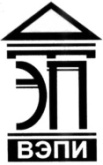 Автономная некоммерческая образовательная организациявысшего образования«Воронежский экономико-правовой институт»(АНОО ВО «ВЭПИ»)УТВЕРЖДАЮ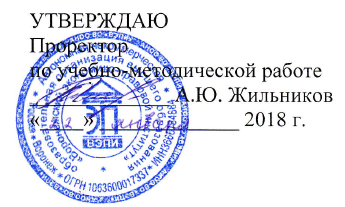 Проректор по учебно-методической работе_____________ А.Ю. Жильников«____» _____________ 20____ г. РАБОЧАЯ ПРОГРАММА ДИСЦИПЛИНЫ (МОДУЛЯ)	Б1.Б.02 История	(наименование дисциплины (модуля))	37.03.01 Психология	(код и наименование направления подготовки)Направленность (профиль) 	Психология		(наименование направленности (профиля))Квалификация выпускника 	Бакалавр		(наименование квалификации)Форма обучения 	Очная, заочная		(очная, очно-заочная, заочная)Рекомендована к использованию Филиалами АНОО ВО «ВЭПИ».Воронеж 2018Рабочая программа дисциплины (модуля) разработана в соответствии с требованиями ФГОС ВО, утвержденного приказом Минобрнауки России от 07.08.2014 № 946, учебным планом по направлению подготовки 37.03.01 Психология направленность (профиль) «Психология».Рабочая программа рассмотрена и одобрена на заседании кафедры юриспруденции.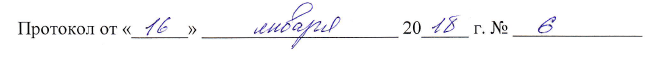 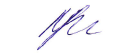 Заведующий кафедрой                                                              А.М. ГодовниковаРазработчики: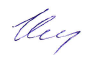 Доцент                                                                                              Г.В. Черникова1. Цель дисциплины (модуля)Целью изучения дисциплины (модуля) «История» является развитие у обучающихся способности анализировать основные этапы и закономерности исторического развития общества для формирования гражданской позиции.Задачи дисциплины (модуля)Познакомить обучающихся с основными этапами и ключевыми событиями российской и мировой истории; движущими силами и закономерностями исторического процесса; месте человека в историческом процессе, политической организации общества; важнейшими достижениями культуры, сформировавшимися в ходе исторического развития; Способствовать развитию умения характеризовать и анализировать основные периоды общемировой истории и истории России;Способствовать развитию навыков грамотного использования исторической терминологии, уважительного и бережного отношения к историческому наследию и культурным традициям.3. Место дисциплины (модуля) в структуре образовательной программы высшего образованияДисциплина «История» относится к базовой части дисциплин, предусмотренных учебным планом и занимает важное место в мировоззренческой и профессиональной подготовке бакалавров психологического профиля. Для изучения данной дисциплины необходимы знания, умения и навыки, формируемые на базе основной образовательной программы основного общего образования по дисциплине «Истории России» и «Всеобщая история».Перечень последующих дисциплин, для которых необходимы знания, умения и навыки, формируемые данной дисциплиной: «История психологии», «Антропология», «Политическая психология» и др.4. Перечень планируемых результатов обучения по дисциплине (модулю), соотнесённых с планируемыми результатами освоения образовательной программы высшего образованияПроцесс изучения дисциплины (модуля)  «История» направлен на формирование у обучающихся следующих компетенций:5. Структура и содержание дисциплины (модуля)5.1. Структура дисциплины (модуля)5.1.1. Объем дисциплины (модуля) и виды учебной работы по очной форме обучения5.1.2. Объем дисциплины (модуля) и виды учебной работы по заочной форме обучения5.2. Содержание дисциплины (модуля)5.2.1. Содержание дисциплины (модуля) по очной форме обученияРаздел 1. Ранняя история славянства. Древнерусское  государство Тема 1. Славянская колонизация Восточно-Европейской равнины. Древнерусское государство IX-XII вв. - 6 ч. Лекции – 2 ч. Содержание: Понятие «история». Предмет, методы и функции истории как науки.Праславяне - анты, склавины и венеды. Формирование трех ветвей славянства. Южные, западные и восточные славяне. Расселение восточных славян по Восточно-европейской равнине в VII-IX вв. Народы — соседи восточных славян. Хозяйство и общественный строй восточных славян в VII-IX вв. Верования и обычаи. Источники по истории создания государства Русь. Варяги (викинги) в европейской истории конца VIII-XI вв. Международный торговый путь «Из варяг в греки». Летописный рассказ о призвании варягов. Объединение Новгорода и Киева под властью князя Олега. Образование древнерусского государства. Походы князя Олега. Внутренняя деятельность князя Олега. Дань. Полюдье. Роль князя и дружины. 1. Историки о княжение Игоря (два Игоря или один?). Походы князя Игоря. Восстание древлян и гибель князя. Реакция древлян и киевлян во главе с вдовой Игоря Ольгой на гибель киевского князя. Месть Ольги и реформа налогообложения (уроки и погосты, повоз). Значение крещения княгини Ольги. Святослав князь-воин. Восточные походы князя Святослава. Дунайские походы князя Святослава. Итоги его княжения. Междоусобие сыновей князя Святослава. Героический век Древней Руси – княжение Владимира I. Расцвет Киевской Руси при Ярославе Мудром. Постепенное ослабление центральной государственной власти во второй половине XI – начале XII в. Ярославичи. Междоусобные войны и натиск половцев. Владимир Мономах и его сын Мстислав Великий.Практические занятия – 2 ч.Вопросы:1.	Славянская колонизация Восточно-Европейской равнины.2. Проблема образования древнерусского государства.3.  Древнерусское государство IX-XII вв. Темы докладов и научных сообщений:1. Предмет, задачи и метод изучения истории Отечества. Источники изучения и литература.2. Восточные славяне до IX в. Происхождение, расселение, хозяйство, общественный строй.3. Образование Древнерусского государства в конце IX в. «Норманская теория» и «антинорманизм».4. Первые киевские князья. Принятие христианства. 5. Социально-экономическое и политическое развитие Руси в Х-ХII вв.Тема 2. Феодальная раздробленность на Руси. - 6 ч. Лекции – 2 ч. Содержание: Причины, особенности и значение эпохи политической раздробленности. Характеристика древнерусских государств, образовавшихся на территории прежней Киевской Руси
Древнерусский Северо-Восток в IX – начале XI вв.
Причины подъема Суздальской земли во второй половине XI-XII в. Особенности княжеской власти во Владимиро-Суздальском княжестве. Направления внешней и внутренней политики Юрия Долгорукого. Князь-самовластец — Андрей Боголюбский. Владимиро-Суздальское княжество при Всеволоде Большое Гнездо и его преемниках. Русское пространство в XII-XIII вв. и Гоподин Великий Новгород.
История восточнославянской колонизации на Севере Восточно-европейской равнины. Ильменские словене и кривичи, их взаимоотношения с соседними финно-угорскими племенами и скандинавами-варягами. Призвание варягов и где располагался «Старгород». Х в. — рождение Новгорода, его устройство и население. Вечевой строй. Система центрального и местного управления. Пригороды. Социальный строй, хозяйство Новгорода, ключевая экономическая и социально-политическая роль новгородского боярства. Новгородская колонизация, ушкуйники. Реформа вечевого строя. Конец новгородской независимости.Практические занятия – 2 ч.Вопросы:1. Предпосылки, этапы и последствия феодальной раздробленности2. Древнерусский Северо-Восток в IX – начале XI вв.3. Русское пространство в XII-XIII вв. и Господин Великий Новгород Темы докладов и научных сообщений:1. Понятие феодальной раздробленности. Её предпосылки, этапы и последствия. 2. Особенности княжеской власти во Владимиро-Суздальском княжестве.3. Особенности политического и социально-экономического развития Галицко-Волынского княжеств, 4. Социально-политическое и экономическое устройство Новгородской земли. 5. Значение эпохи феодальной раздробленности.Тема 3. Древнерусские земли в XIII – XIV вв. Борьба народов Руси за независимость. – 6 ч. Лекции – 2 ч. Содержание:  Монгольская империя и ее завоевания. Битва на Калке.
Батыево нашествие 1236-1242. Похода на Русь (на Северо-Восточную Русь — 1237-1238, на Южную и Юго-Западную Русь 1239-1241).
 Золотая Орда и русские земли (подчиненные Орде и независимые от нее).
 Формы зависимости русских земель от Золотой Орды — ордынский выход (дань), система выдачи ярлыков на княжения.
Вопрос о роли и оценке Ордынской зависимости в исторической науке.
Создание и развитие Великого княжества Литовского и Русского, его борьба с крестоносцами и ордынцами. Великое княжение Владимирское — территория вассальная Золотой Орде. Тверь и Москва. «Великая тишина». Дмитрий Донской. Борьба за независимость от Орды. Практические занятия – 2 ч.Вопросы:1. Древнерусские земли в  XIII – XIV вв. 2. Борьба народов Руси за независимостьТемы докладов и научных сообщений:1.Завоевания Монгольской империи во времена ее основателя Чингисхана2. Походы хана Западного улуса (улуса Джучи) Батыя на Русь. 3. Последствия нашествия хана Батыя на русских землях.4. Положение Западной Руси в XIII-XIV вв.5. Золотая Орда в середине XIII-XIV вв.: общая характеристика.6. Зависимость русских земель от Золотой Орды: дискуссия в исторической наукеРаздел 2. Образование и развитие российского государства.Тема 4. Образование Российского единого государства. - 6 ч. Лекции – 2 ч. Содержание: Положение Северо-Восточной Руси к середине XV в. Иван III. Развал Золотой Орды. Москва и Крым. Падение ордынской зависимости. Завершение процесса объединения Северо-Восточных и Северо-Западных русских земель вокруг Москвы при Иване III и Василии III. Начало борьбы с Великим княжеством Литовским за западнорусские и южнорусские земли. Социальная система Единого Московского государства. Система государственного управления при Иване III. Судебник 1497 г. Софья Палеолог. Поиски новой государственной идеологии. Практические занятия – 2 ч.Вопросы:Становление Единого Московского государства во второй половине XV – начале XVI вв.Характеристика государей всея Руси Ивана III и его сына и преемника Василия III  Темы докладов и научных сообщений:1.Геополитическое положение Руси после развала Золотой Орды2. Объединение Северо-Восточных и Северо-Западных русских земель вокруг Москвы при Иване III и Василии III3.Союзничество Москвы и Крымского ханства при Иване III 4.Отношения  Москвы и Крымского ханства при Василии III5.Роль Софьи Палеолог в создании новой государственной идеологии. Зарождение концепции «Москва — Третий Рим»Тема 5. Развитие России в XVI в. - 6 ч. Лекции – 2 ч. Содержание: Обострение придворной борьбы после смерти Василия III и линия поведения регента Елены Глинской. Централизаторские реформы Елены Глинской. Боярское правление и его итоги. Новое окружение великого князя Ивана IV, формирование Избранной рады. Алексей Адашев. Внутренние централизаторские реформы Ивана IV и Избранной рады. Внешняя политика правительства Избранной рады. Присоединение Поволжья. Начало Ливонской войны. Субъективные и объективные причины падения Избранной рады. Представления Ивана IV о централизации страны. Единоличное правление Ивана IV в 1560-1564 гг. Отъезд царя из Москвы в конце 1564 г. Опричнина. Террор, его смысл, итоги и значение. Внутренняя жизнь России в 1572-1584 гг.  Окончание Ливонской войны. Начало покорения Сибири. Смерть Ивана Грозного и итоги его царствования. 1. Внешнеполитическое положение России к середине XV в. Отношения России с Казанским и Астраханским ханствами. Отношения России с Крымом и Турецкой империей. Завоевание Поволжья в 1550-е гг.Повод, причины, ход и итоги Ливонской войны.
Россия и Сибирское ханство. Освоение Строгоновыми Приуралья. Организация похода отряда Ермака в Сибирь. Итоги внешней политики России времен Ивана Грозного.Практические занятия – 2 ч.Вопросы:1. Реформы Елены Глинской, Ивана IV и Избранной рады2. Внутренняя жизнь России во второй половине царствования Ивана Грозного3. Внешняя политика России в XVI векеТемы докладов и научных сообщений:1. Реформы Елены Глинской2 Реформы Ивана IV и Избранной рады 3.Опричнина: причины и последствия.4. Внешняя политика Ивана IV.Тема 6. Россия в период Смуты начала XVII в. - 6 ч. Лекции – 2 ч. Содержание: Смута - как системный кризис в России конца XVI – начала XVII вв. Причины Смуты. Начало Смутного времени. Династический кризис. Царь Федор I. Правитель, а потом царь Борис Годунов. Начало гражданской войны в России. Крушение Годуновых. Царствование Лжедмитрия I. Боярский заговор во главе с Василием Шуйским. Гибель Лжедмитрия I. Начало царствования Василия IV Шуйского. Внутренняя политика нового царя. Противоречивое положение Шуйского. Новые самозванцы. Нарастание кризисных явлений, усиление гражданской войны.Борьба Василия Шуйского с восстанием Ивана Болотникова.
Лжедмитрий II («Тушинский вор») и его окружение.
Осада Москвы Лжедмитрием II. Апогей гражданской войны в России.
Военный союз Василия IV Шуйского и шведского короля Карла IX.
Поход русско-шведских войск под руководством М. Скопина-Шуйского и Я.П. Делагарди. Снятие осады с Троице-Сергиева монастыря и Москвы.
Начало польско-литовской интервенции. Осада Смоленска.
Разгром русско-шведских войск под Клушино. Свержение Василия Шуйского с престола. Семибоярщина — правительство Боярской думы. Приглашение на московский престол сына Сигизмунда III королевича Владислава. Падение Смоленска. Оккупация отрядом Я.П. Делагарди Новгорода, создание вассального Швеции Новгородского государства.
 Гибель Лжедмитрия II. Россия на грани гибели. Польско-литовская интервенция в Россию на завершающем этапе Смуты. Оккупация Чернигово-Северской земли, Смоленщины и Москвы. Шведская интервенция. Создание вассального от Швеции Новгородского государства. Причины перерастания гражданской войны в России в национально-освободительную войну. Позиция церкви. Позиция городов. Создание Первого ополчения. Прокопий Ляпунов, Дмитрий Трубецкой, Иван Заруцкий. Совет всей земли. Восстание в Москве 19 марта 1619 г. Гибель московского посада.
Неудачная осада Москвы Первым ополчением. Противоречия дворян и казаков. Убийство казаками Прокопия Ляпунова. Фактический конец Первого ополчения. Кузьма Минин и Нижегородская земская изба. Начало создания Второго ополчения. Дмитрий Михайлович Пожарский.
Состав, организация, программа Второго ополчения. Переход из Нижнего Новгорода в Ярославль. Отношения лидеров Второго ополчения с Дмитрием Трубецким и Иваном Заруцким. Поход Второго ополчения на Москву. Сражения с войсками Яна Ходкевича. Соединение Второго и остатков Первого Ополчения. Освобождение Москвы. Земский собор 1613 г. Избрание на царство Михаила Романова. Прекращение интервенций в Россию. Столбовский договор 1617 г. со Швецией. Деулинское перемирие с Речью Посполитой 1618 г. Итоги Смутного времени. Положение царя Михаила Романова в первые годы после Смуты. Его окружение. Отношения с лидерами Второго ополчения. Филарет Романов. Его роль в конце Смуты. Патриарх и соправитель царя Михаила в 1619-1633 гг. Внутренняя политика в годы царствования Михаила Романова (1613-1645).
Внешняя политика России при Михаиле Романове. Смоленская война. Азовское сидение донских казаков. Итоги царствования Михаила Романова.Практические занятия – 2 ч.Вопросы:1. Предпосылки Смутного времени.   2. Основные этапы Смутного времени3. Итоги Смутного времениТемы докладов и научных сообщений:1. Причины и движущие силы Смуты - системного кризиса в России конца XVI – начала XVII вв.2. Характеристика личности Лжедмитрия I3. Царствование Василия IV Шуйского в 1606-1610 гг.4. Семибоярщина5. Заключительный этап Смуты (1611-1618): трансформация гражданской войны в войну национально освободительную.6. Итоги Смутного времени7. Земский собор 1613 г. Избрание на царство Михаила Романова, особенности его внутренней и внешней политикиТема 7. Развитие России в XVII веке. – 6 ч. Лекции – 2 ч. Содержание: Особенности развития России в XVII в. Старое и новое в русской экономике. Социальная структура российского населения.
Два этапа развития русской государственности в XVII в. Земская монархия первой половины XVII в. Установление самодержавия во второй половине XVII в. Царь Алексей Михайлович, воспитание, характер, обстоятельства вступления на престол. Начало царствования. Курс Бориса Морозова и его последствия. Принятие Соборного Уложения 1649 г. Западное влияние в царствование Алексея Михайловича. Преобразования государственного управления. Военные реформы. Алексей Михайлович и патриарх Никон.
Успехи централизации России. Установление самодержавия. 1. Международное положение и задачи внешней политики России к середине XVII в. Положение Украины в составе Речи Посполитой. Запорожское казачество. Причины восстания Богдана Хмельницкого. Украинская казачья старшина и Россия. Причины вступления России в войну с Речью Посполитой за Украину. Ход и итоги войны. Андрусовское перемирие 1667 г. Причины, ход и итоги. Русско-шведской войны 1656-1658 гг. Кардисский мир 1661 г. Вмешательство Турции в дела Украины. Война России с Турцией в царствование Федора III Алексеевича. Бахчисарайский договор 1681 г. Внешняя политика России времен регентства Софьи. Вечный мир с Речью Посполитой 1686 г. Крымские походы В.В. Голицына 1687 и 1689 гг.  Освоение Сибири во второй половине XVII в. Итоги внешней политики России второй половины XVII в. Укрепление международного положения России. Рост ее территории.Отношения государства и православной церкви в XVII в. Причины церковной реформы патриарха Никона. Содержание церковной реформы и причины ее неприятия часть русского населения. Движение старообрядцев. Протопоп Аввакум. Соловецкое восстание. Крушение Никона. Причины, характер и формы народных восстаний XVII в. Городские восстания. Восстание под предводительством Степана Разина. Его причины, этапы, итоги и значение.Практические занятия – 2 ч.Вопросы:Состояние и тенденции развития России в XVII в.Особенности и основные итоги правления Алексея Михайловича РомановаОсвоение просторов Западной и Восточной Сибири в XVII в.Внешняя политика России в XVII в.Темы докладов и научных сообщений:Особенности экономической жизни России в XVII в.Специфика  социального строя России XVII в.3. Внутренняя политика Алексея Михайловича Романова4. Внешняя политика России второй половины XVII в.5. Церковная реформа патриарха Никона6. Причины, характер и формы народных восстаний XVII в.Тема 8. Россия в эпоху преобразований Петра I. - 6 ч.Лекции – 2 ч. Содержание: Переход от сословно-представительной к абсолютной монархии; Стрелецкий бунт 1682 г. и приход к власти клана Милославских; Свержение Софьи и переход власти к Нарышкиным; «Великое посольство» 1697-1698 гг. – ориентация на Запад; Государственные реформы Петра I и новая (абсолютистская) модель государственности; Дело царевича Алексея и Указ о престолонаследии 1722 г.; Преобразования в области культуры и «европеизация быта»; Церковная реформа; Мобилизационный характер экономического развития России первой четверти XVIII в.; Государство — главный инициатор развития промышленного производства (система откупов и подрядов); Значение, последствия и цена петровских реформ.   Внешняя политика Петра I: азовские походы и Великое посольство, Северная война, Прутский и Каспийские походы; Русско-турецкий Константинопольский договор 1724 г.Практические занятия – 2 ч.Диспут. Вопросы:1.Предпосылки и факторы петровских преобразований 2.Внутренняя политика Петра I 3.Внешняя политика Петра IТемы докладов и научных сообщений:1.Стрелецкий бунт 1682 г. и приход к власти клана Милославских2. Свержение Софьи и переход власти к Нарышкиным3. Государственные реформы Петра I4.Преобразования в области культуры и быта5. Внешняя политика Петра IТема 9. Развитие России во второй четверти XVIII в. – 6 ч.Лекции – 2 ч. Содержание: Причины дворцовых переворотов; Особая роль гвардии; Проблема фаворитизма; Верховный совет и судьба «кондиций»; Анна Иоанновна и «бироновщина»; Правление Елизаветы Петровны; Борьба дворян за отмену обязательной службы и Указ о вольности дворянской; Дворцовый переворот 1762 г. и его последствия. Две модели промышленно-торговой политики; Унификация норм сыска, прикрепление крестьян по всей территории государства (государственные крестьяне и «паспортная система»), расширение прав помещиков в отношении крестьян; Колебания в области политики меркантилизма; Недостатки трехпольной системы и крестьянская колонизация Сибири; Формирование внутреннего рынка (отмена внутренних таможенных пошлин, первые кредитные учреждения, три промышленных региона, водные пути сообщения); Социальные движения первой половины XVIII в. Территориальное расширение России в первой половине XVIII в.; Польский вопрос и война с Польшей 1733-1735 гг.; Русско-турецкая война 1735-1739 гг. и Белградский договор; Русско-шведская война 1741-1743 гг. и Абосский договор; Начало присоединения Казахстана к России; Россия в Семилетней войне.Практические занятия – 2 ч.Вопросы:1.Особенности периода дворцовых переворотов, причины, хронология2.Социально-экономическое развитие России первой половины XVIII в.3.Внешняя политика в период дворцовых переворотов.Темы докладов и научных сообщений:1.Роль гвардии в дворцовых переворотах2.Анна Иоанновна и «бироновщина» 3.Правление Елизаветы Петровны4. Социально-экономическое развитие России первой половины XVIII в.5. Особенности внешней политики России второй четверти XVIII в.Тема 10. Правление Екатерины Великой. Особенности внутренней и внешней политики России второй половины XVIII в. – 6 ч. Лекции – 2 ч. Содержание: Причины формирования политики «просвещенного абсолютизма» в России; Уложенная комиссия 1767-1768 гг.; Система фаворитизма: плюсы и минусы; Секуляризация власти и концепция просвещенной монархии; «Золотой век дворянства» («Жалованная грамота российскому дворянству» 1785 г.); Реформы Екатерины II: секуляризация церковных земель; земельное межевание; губернская реформа 1775 г., «Жалованная грамота городам» 1785 г.; Реформа народного образования; Последствия екатерининской политики. Общий вектор экономической политики государства: освобождение гильдейского купечества от подушной подати и рекрутской повинности; разрешение беспрепятственного заведения промышленных станов; освобождение мануфактуристов от обязательных поставок металла в казну; отмена торговых и промышленных монополий; Урал — новый центр металлообработки; Рост текстильной промышленности (Иваново); Отраслевая специализация внутренней и внешней торговли; Финансовая (формирование банковской системы и появление бумажных денег) и налоговая реформа (взлет налогового бремени); Новые тенденции в развитии сельского хозяйства: переход поместного дворянства нечерноземной полосы с барщины на оброк; рост отходничества и промыслов; рост товарности помещичьего хозяйства в черноземной зоне. Территориальная экспансия России второй половины XVIII в.; Основные направления внешней политики России; Русско-турецкие войны: причины и итоги; Присоединение Крыма; Разделы Польши: плюсы и минусы; Русско-шведская война 1788-1790 гг.; Политика вооруженного нейтралитета;  Георгиевский трактат 1783 г.  Период правления Павла I: «непросвещенный абсолютизм» или военно-полицейская диктатура»? Попытки восстановления петровских порядков: наведение порядка в армии, административная реформа, ограничение дворянских привилегий; Новый закон о престолонаследии — попытка закрыть эпоху дворцовых переворотов; Попытки ограничить крепостнический произвол: указ о трехдневной барщине, запрет продажи безземельных и дворовых крестьян, а также без земли украинских крестьян, восстановление присяги крестьян императору; Участие России во второй антифранцузской коалиции; Смена внешнеполитического курса: от союза с Англией к союзу с Францией;  Дворцовый переворот и убийство императора Павла I.Практические занятия – 2 ч.Вопросы:Приход к власти Екатерины Великой. Формирование политики «просвещенного абсолютизма» в РоссииСоциально-экономические и политические реформы Екатерины  II.Внешняя политика Екатерины Великой Правление Павла I: внутренняя и внешняя политикаТемы докладов и научных сообщений:Личность Екатерины Великой. Формирование политики «просвещенного абсолютизма» в РоссииВнутренние реформы Екатерины  II.Основные направления внешней политики России во время правления Екатерины Великой Внутренняя и внешняя политика Павла IТема 11. Развитие России в первой половине XIX в. – 6 ч. Лекции – 2 ч. Содержание: Личность императора Александра I. Главные задачи правления Александра  I; «Дней Александровых прекрасное начало»: «Жалованная грамота российскому народу»; Негласный комитет и Непременный совет; М.М. Сперанский и реформы государственного управления: учреждение министерств, создание Госсовета и пр.; А.А. Аракчеев и реорганизация армии в начале XIX в.; Военные поселения и «аракчеевщина»; Конституционные проекты; Политика в сфере образования и цензуры; Последствия политики Александра I.Социально-экономическое развитие России в первой половине XIX в. Кризис крепостнической системы: рост отходничества и крестьянских повинностей, появление слоя «капиталистых крестьян», отмирание посессионной мануфактуры и т.п.; Правительственная политика в крестьянском вопросе: указ о «вольных хлебопашцах» 1803 г.; крестьянская реформа в прибалтийских губерниях, реформа государственной деревни 1837-1841 гг., указ 1842 г. об «обязанных крестьянах», инвентарная реформа в Юго-западном крае 1847-1852 гг.; Развитие водного и гужевого транспорта;
Финансовые реформы: бюджетная и налоговая политика М.М. Сперанского, реформа Е.Ф. Канкрина 1839 г.; Развитие ярмарочной торговли, распространение гостиных дворов и появление торговой рекламы; Расцвет торговли вразнос (коробейники и офени); Расширения внешнеторговых связей России. 1. Основные этапы внешней политики Александра I; Участие России в 3-й и 4-й антифранцузских коалициях; Тильзитский мирный договор (1807 г.) и его последствия для России; Русско-шведская война 1808-1809 гг. и присоединение Финляндии; Война с Ираном (1804-1813 гг.): присоединение к России основной части Азербайджана и Дагестана; Русско-турецкая война 1806-1812 гг.: вхождение в состав Российской империи Бессарабии и Западной Грузии; Отечественная война 1812 г.: миф о превентивном ударе Наполеона; Факторы победы русского народа над наполеоновской армией; Заграничный поход 1813-1814 гг.; Венский конгресс и создание Священного Союза: сохранение границ и династий, борьба с революционным и освободительным движением. Причины формирования дворянской оппозиции правлению Александра I; «Союз спасения» — первая организация будущих декабристов; «Союз благоденствия» и восстание Семеновского полка; «Северное» и «Южное» общества: организационная структура; «Конституция» Н. Муравьева и «Русская Правда» П. Пестеля; От инакомыслия к инакодействию: восстание на Сенатской площади и выступление Черниговского полка; Итоги и последствия восстания; Русская мысль после 14 декабря 1825 г.: теория официальной народности, славянофильство и западничество; «Философическое письмо» П.Я. Чаадаева и литературные салоны 1830-х гг.; Образование Кирилло-Мефодиевского общества на Украине (1845-1846 гг.); Деятельность «кружка» петрашевцев в Петербурге (1845-1849 гг.).  Политика «контролируемой модернизации» Николая I: Собственная его императорского величества канцелярия и высшие государственные комитеты; Начало перехода от государственного западничества на почвенные рельсы развития;  Формализация и универсализация управленческих технологий: кодификация права («Полное собрание законов» в 45-ти томах); новые принципы чиновничьей кооптации; милитаризация гражданского управления;  Миф о Николае I как о жесточайшем деспоте и тиране, и о России как «тюрьме народов»; Идеология «официальной народности» и контрреформы Николая I в сфере образования (ликвидация автономии университетов и их превращение из научно-учебных заведений в учебные, восстановление сословности образования);
 Бюрократизация и «жандармеризация» страны: дисфункция институтов государственной власти, коррупция и пр.; Последствия реализации государственного курса Николая I.  Апогей геополитического могущества Российской империи в 1830-1840-е гг.; Политика легитимизма: успехи и провалы; Восточный вопрос: от греческого восстания до Андрианопольского мира; Русско-турецкая война 1828-1829 гг. и Ункиар-Искелесийский союзный договор 1833 г.; Русско-персидская война 1826-1828 гг. как составляющая восточного кризиса: Туркманчайский мирный договор; Лондонские конференции 1840-141 гг.: принципы «нейтрализации» черноморских проливов и общеевропейского контроля над ними;  Крымская война: причины и итоги; Парижский мирный договор и его последствия; Кавказская война, мюридизм и имамат Шамиля; Завершение присоединение Казахстана к России и первые экспедиции в Среднюю Азию.Личность императора, важнейшие внутренние мероприятия, Царство Польское и Западная Русь, воссоединение униатов в 1839 году, Восточная война.Практические занятия – 2 ч.Вопросы:1.Внутренняя и внешняя политика Александра 1. 2.Движение декабристов: цели, организационная структура, программы, итог.3.Внутренняя и внешняя политика Николая I4.Социально-экономическое развитие России первой половины XIX в.Темы докладов и научных сообщений:1 Особенности внутриполитической деятельности Александра I 2 М.М. Сперанский и реформы государственного управления3 А.А. Аракчеев и реорганизация армии в начале XIX в.4 Основные этапы внешней политики Александра I5 Отечественная война 1812 г.: причины, ход, итоги 6 Движение декабристов: цели, организационная структура, программы, итог.7 Внутренняя политика «контролируемой модернизации» Николая I8 Социально-экономическое развитие России в первой половине XIX в.9 Особенности внешней политики Николая IТема 12. Россия во второй половине XIX в. - 6 ч. Лекции – 2 ч. Содержание: Правление Александра II: противоречие между либеральным характером реформ и сословной моделью государственности; «Оттепель» перед реформами; Отмена крепостного права и крестьянское самоуправление; Земская и городская реформы; Судебная реформа; Политика в сфере образования и цензуры; Военные реформы Д.А. Милютина и введение всеобщей воинской повинности (1874 г.); Унификация административной модели Российской империи; Последствия государственных реформ периода правления Александра II: «диктатура сердца» М.Т. Лорис-Меликова и убийство императора Александра II. Общественное движение второй половины XIX в. Два центра общественной мысли: Вольная типография в Лондоне (А.И. Герцен) и журнал «Современник» в Петербурге (Н.Г. Чернышевский); Основные этапы радикального движения: от пропаганды к террору; Народничество («общинный социализм»): идеологические платформы (анархо-социалистическая, либерально-революционная и социально-революционная) и организационные формы (от кружков – к конспиративной организации); «Нечаевщина»;  Хождение в народ и теория «малых дел»; «Народная воля» и «Черный передел»; Зарождение рабочего движения и первые марксистские кружки; Русский либерализм: земства, университеты, адвокатура и пр.; Консервативная мысль России: от критики либерального реформаторства — к защите традиционных основ государственности.Александр III: консервативный вариант модернизации России. Выбор политического курса: от славянофильских проектов Земского собора — к консерватизму: Манифест «О незыблемости самодержавия» и «Положение о мерах к сохранению государственной безопасности и общественного спокойствия»; Программа консервативной стабилизации и нравственного перевоспитания общества (К.П. Победоносцев);  Обновление высшего звена бюрократии и борьба с коррупцией; Реформы центральных органов: укрепление Государственного совета и Комитета министров, ликвидация всех отделений Собственной его императорского величества канцелярии, реорганизация Департамента полиции, создание розыскных (охранных) отделений и т.п.; Изменения в системе местного управления: «Положение о земских участковых начальниках» (1889 г.), «Положение о губернских и уездных земских учреждениях» (1890 г.) и Городовое положение (1892 г.); Контрреформы в сфере образования, цензуры и суда; Укрепление армии и военно-морского флота; Последствия государственных реформ периода правления Александра III.Практические занятия – 2 ч.Внешняя политика России во второй половине XIX в.Вопросы:Опыт либерального реформирования при Александре II Александр III: консервативный вариант модернизации России Общественное движение второй половины XIX в.Социально-экономическое развитие России второй половины XIX в.Внешняя политика России второй половины XIX в.Темы докладов и научных сообщений:1. Предпосылки реформ Александра II2.Содержание и значение реформ Александра II. 3. Социально-экономическое развитие пореформенной России. 4. Идеология и практика революционного народничества.5. Контрреформы Александра III.. 6. Внешняя политика России во второй половине 19 в. Тема 13. Россия на рубеже XIX-XX в. – 6 ч. Лекции – 2 ч. Содержание: Личность Николая II. Внутренняя и внешняя политика Николая II. Трудности модернизации и социальные кризисы. Власть и общество. Идейные течения в России. Кризис политики самодержавия и причины Революции 1905–1907 гг. Русско-японская война. «Весна Святополк-Мирского». «Кровавое воскресенье». Нарастание революции. Октябрьская стачка и Манифест 17 октября. Декабрьское вооруженное восстание. Первая и вторая Думы. Переворот 3 июня и итоги Первой русской революции. П. Столыпин и задачи его политики. Аграрные реформы П. Столыпина. Третья дума и кризис политики П. Столыпина. Экономический подъем в России и его результаты. «Реакция».  Общественный подъем. Вступление России в Антанту и подготовка к войне.  Россия в Первой мировой войне: начало войны; ход войны в 1915–1916 гг.; жизнь в тылу. Власть и общество в годы Первой мировой войны. Февральская революция: предпосылки; начало революции;
ход; возникновение Совета и Временного комитета Государственной Думы; отречение Николая II от престола. Значение Февральской революции как начального этапа Великой российской революции 1917–1922 гг.Практические занятия – 2 ч.Круглый стол. Вопросы:1.Внутренняя политика Николая II. Реформы С.Ю. Витте и П.А. Столыпина. 2. Внешняя политика Николая II. Русско-японская война. Вступление России в первую мировую войну3. Причины, характер, этапы и итоги  русской революции 1905 -1907 гг. 4. Февральская революция 1917 г. в России: причины и последствия.Темы докладов и научных сообщений:Личность Николая II.Политика России на Дальнем Востоке.Русско-японская война, Революция 1905-1907 годов.Реформы Столыпина и его убийство.Россия в Первой мировой войне.Февральская революция.Раздел 3. Россия в эпоху СССР и постсоветский период Тема 14. Революция 1917 года. Гражданская война. – 6 ч. Лекции – 2 ч. Содержание: Развитие революции в первой половине 1917 г.:   либеральное Временное правительство; усиление большевиков; апрельский кризис и возникновение либерально-социалистической коалиции; Всероссийские съезды Советов и Июньский кризис.  Развитие революции в период с июльского кризиса до октября 1917 г. Октябрьская революция. Брестский мир. Причины и начало гражданской войны.  Восстание на Дону. Выступление чехословацкого корпуса.  Комуч и другие антисоветские правительства. «Единый военный лагерь». Восстания в советском тылу и разгром левых эсеров.  Красный и белый террор. Демократическая альтернатива большевизму и колчаковский переворот. Борьба за «мировую революцию».  Политика «военного коммунизма». Белое движение и интервенция.  Крестьянские движения. Решающие сражения Гражданской войны. Разгром армии Врангеля. Причины победы коммунистов в гражданской войне. Образование СССР. Переход к НЭП и завершение гражданской войны и революции. Социально-политический кризис конца 1920–1921 гг.  Дискуссия о профсоюзах. Крестьянские восстания. Антоновское и Махновское движения.  Кронштадтское восстание. Х съезд РКП(б) и переход к НЭП.  Борьба с голодом и с инакомыслием. Завершение и итоги Российской революции и Гражданской войны.Период НЭП: первые меры НЭП; образование СССР и борьба в руководстве компартии; поиск путей к социализму в условиях НЭП; дискуссии в партии в 1923–1925 гг.; углубление НЭП; разгром «левой оппозиции».Практические занятия – 2 ч.Вопросы:Революционные события первой половины 1917 г. Взятие власти большевиками в октябре 2017 г. Внутренняя и внешняя политика большевиков в 1917-1928 гг. Образование СССР в 1922 г. Гражданская война и иностранная интервенция в России (1917-1922 гг.).Темы докладов и научных сообщений:1.Развитие революционных событий в первой половине 1917 г. 2.Октябрьская революция. 3.Гражданская война. 4.Образование СССР. 5.Политика «военного коммунизма»6.НЭП.Тема 15. Форсированное строительство социализма  и внешняя политика СССР 1929 -1941 гг. - 5 ч. Лекции – 2 ч. Содержание: Характеристика личности И. Сталина. Индустриализация. Коллективизация. Голод 1932–1933 гг. Итоги первой пятилетки. «Съезд победителей» и задачи второй пятилетки. СССР в 20-30-е годы: внешняя политика, культура.Террор 30-х годов: усиление противоречий в ВКП(б) в 30-е гг.; убийство С.М. Кирова и его политические последствия; «большой террор»; итоги политики «Большого террора».Внешняя политика СССР в 30-е гг.: угрозы безопасности СССР; борьба за коллективную безопасность; народный фронт и война в Испании; советская помощь Китаю и конфликты на Дальнем Востоке; СССР и Мюнхенский сговор.Внешняя политика СССР в 1939-1941 гг.: неудача московских переговоров и советско-германский пакт; начало Второй мировой войны и участие СССР в разделе Польского государства; советско-финская война; присоединение стран Прибалтики и Молдавии к СССР; рост советско-германских противоречий; советское стратегическое планирование и план «Барбаросса».Практические занятия – 2 ч.Вопросы:1.Характеристика личности Сталина. 2.Внутренняя политика СССР в 1929–1941 гг. Индустриализация и коллективизация сельского хозяйства.3. СССР в 20-30-е годы: внешняя политика, культура.Темы докладов и научных сообщений:1.Приход к власти  И. Сталина. Курс на индустриализацию 2. Коллективизация3.Голод 1932–1933 гг.4.Террор 30-х годов5.Внешняя полтика СССР в 1929-1941 гг.Тема 16. Советский Союз в годы Великой Отечественной войны. Послевоенное десятилетие – 5 ч. Лекции – 2 ч. Содержание: Причины и характер Великой Отечественной войны. Силы и планы сторон. Причины неудач Красной армии в начальный период войны. Перестройка экономики страны на военный лад. Сражение под Москвой. Провал наступательных операций весной-летом 1942 г. Коренной перелом в ходе войны: Сталинградская битва, Курская дуга, форсирование Днепра. Завершающий этап войны. Итоги Великой Отечественной войны.Послевоенное десятилетие: переход к мирной жизни; укрепление тоталитаризма; «борьба с космополитизмом» и «лысенковщина»; «ленинградское дело» и «дело врачей»; смерть Сталина и борьба в руководстве КПСС.Внешняя политика послевоенного десятилетия: причины «Холодной войны»; начальный период «Холодной войны»; раскол Германии; Советско-югославский конфликт; борьба за Азию и война в Корее.Практические занятия – 2 ч.Вопросы:1. Причины и характер Великой Отечественной войны. Силы и планы сторон. Причины неудач Красной армии в начальный период войны.2.  Перестройка экономики страны на военный лад. Сражение под Москвой. Провал наступательных операций весной-летом 1942 г. Коренной перелом в ходе войны: Сталинградская битва, Курская дуга, форсирование Днепра. 3. Завершающий этап войны. Итоги Великой Отечественной войны.4. Послевоенное десятилетиеТемы докладов и научных сообщений:Причины и характер Великой Отечественной войны. Силы и планы сторон.Начальный период войны (1941-1942): причины неудач Красной армии. Перестройка экономики страны на военный лад.Перелом в ходе Великой Отечественной войны (1943-1944).4.Завершающий этап войны, её итоги5.СССР и расстановка сил в Европе после окончания Второй мировой войны. «Холодная война». 6. Восстановление и развитие промышленности и сельского хозяйства после окончания Великой Отечественной войны. Дискуссии о путях восстановления экономики. 7. Укрепление тоталитарного режима. Новый виток репрессий.Тема 17. Тенденции и противоречия социально-экономического развития страны в 1956-1985 гг. – 5 ч. Лекции – 2 ч. Содержание: Изменение общественно-политической ситуации после смерти И.В. Сталина. ХХ съезд КПСС. Переход от тоталитарного к авторитарному режиму. Социально-экономические реформы. Политическая борьба в 1957–1961 гг. «Оттепель» в культуре. Научно-техническая революция и начало освоения космоса. Социально-экономические трудности конца 50-х – начала 60-х гг. Социальные выступления. Наступление на интеллигенцию. Октябрьский пленум ЦК КПСС 1964 г.Обновление руководства и реформа 1965 г. Успехи Л. Брежнева в борьбе за власть. Кризис бюрократической системы. Политическая система. Конституция 1977 г. Национальные проблемы. Наука и культура. Диссидентское движение. Власть и общество.Внешняя политика 1956-1985 гг. Кризис в Польше и Венгрии в 1956 г. Советско-китайский конфликт. Гонка вооружений. Советско-американские отношения в конце 50-х – начале 60-х гг. Берлинский и Карибский кризисы. Договор о запрещении ядерных испытаний в трех средах. Ввод войск Варшавского договора в Чехословакию в 1968 г. Политика «Разрядки». Договор ОСВ-2 и ракетный кризис. Война в Афганистане и возвращение к политике «Холодной войны». Кризис в Польше в 1980–1981 гг. Обострение «Холодной войны» после прихода к власти президента США Р. Рейгана.Приход к власти Ю. Андропова. Ускорение и экономический эксперимент. «Наведение дисциплины» и «чистки» в партии и государственном аппарате. Правление К. Черненко и борьба за власть. Практические занятия – 2 ч.Вопросы:Переход от тоталитарного к авторитарному режиму. Внутренняя и внешняя политика, культура, экономика СССР при Н.С. ХрущевеСССР при Л.И. Брежневе: начало и развитие застоя в экономике, особенности внешнеполитической деятельности. Государственная деятельность Ю.В. Андропова и К.У. Черненко. Темы докладов и научных сообщений:1. Общественно-политическая ситуация после смерти И.В. Сталина. ХХ съезд КПСС.2.Социально-экономические реформы Н.С.  Хрущева3.Внешняя политика Н.С.  Хрущева4. Приход к власти Л.И. Брежнева. Особенности его внутренней и внешней политики.5. СССР при Ю.В. Андропове и К.У. Черненко.Тема 18. СССР в 1985-1991 гг. Россия в условиях нового государственного строя – 9 ч. Лекции – 4 ч. Содержание: Причины начала преобразований в СССР в середине 80-х гг. Приход к власти М. Горбачева и политика «Ускорения». XXVII съезд КПСС и основы политики «Перестройки». «Новое мышление» и завершение «Холодной войны». Экономические реформы. Подъем национальных движений. Политическая борьба в 1987–1988 гг. Неформальное движение и первые массовые выступления оппозиции. XIX конференция КПСС. Съезды народных депутатов СССР. Подъем гражданских движений и возникновение многопартийности. Кризис межнациональных отношений. Распад социалистического лагеря. Победа оппозиции в РСФСР и других республиках. Ликвидация монополии на власть КПСС. Обострение социально-политической борьбы и Августовский политический кризис. Распад СССР. РФ в 1992-1993 гг.: начало радикальной экономической реформы; обострение политической борьбы; конституционный кризис; октябрьские события; Конституция 1993 г.Социально-экономическое развитие в 90-е гг. Финансовые кризисы. Война в Чечне. Политическая жизнь в 1994–1999 гг.Социально-экономические процессы и экономический рост 1999–2008 гг. Политическая стабилизация и война на Северном Кавказе. Кризис 2008 г. и его последствия. Общественный подъем 2011–2013 гг. Перспективы XXI века.Практические занятия – 4 ч.Дискуссия. Вопросы:1.Приход к власти М.С. Горбачева. Обновление высших эшелонов власти. Стратегия ускорения. Курс на перестройку. Политика гласности: достижения и издержки. Либерализация режима. Изменение политической системы. Становление многопартийности. Выборы народных депутатов и созыв Съездов народных депутатов. Введение института президентства в СССР. 2. Ухудшение экономической ситуации. Обострение национальных проблем. Августовские события 1991 г. Распад СССР. Беловежские соглашения. 3.Внешняя политика СССР в годы перестройки. Провозглашение «нового мышления» во внешней политике. 4. Становление России как суверенного государства. Программа экономических реформ. Развитие политической системы.Темы докладов и научных сообщений:1.Политика перестройки и гласности М.С. Горбачева2.Распад СССР3.Президентство Б. Ельцина (1991-1999 гг.): реформы, внешняя политика, итоги.4.Президентство В.В. Путина (2000–2008 гг.): реформаторская деятельность, динамика внешнеполитической активности; оценки.5.Президентство Д. А. Медведева (2008–2012 гг.): основные направления внутренней политики. Итоги внешнеполитической деятельности. Оценки президентства Д. Медведева.6. Президентство В.В. Путина (2012–2018 гг.): противоречия внутренней и внешней политики. Оценки перспектив развития России.5.2.2. Содержание дисциплины (модуля) по заочной форме обученияРаздел 1. Ранняя история славянства. Древнерусское  государство Тема 1. Славянская колонизация Восточно-Европейской равнины. Древнерусское государство IX-XII вв. – 7,5 ч. Лекции – 0,25 ч. Содержание: Понятие «история». Предмет, методы и функции истории как науки.Праславяне — анты, склавины и венеды. Формирование трех ветвей славянства. Южные, западные и восточные славяне. Расселение восточных славян по Восточно-европейской равнине в VII-IX вв. Народы — соседи восточных славян. Хозяйство и общественный строй восточных славян в VII-IX вв. Верования и обычаи. Источники по истории создания государства Русь. Варяги (викинги) в европейской истории конца VIII-XI вв. Международный торговый путь «Из варяг в греки». Летописный рассказ о призвании варягов. Объединение Новгорода и Киева под властью князя Олега. Образование древнерусского государства. Походы князя Олега. Внутренняя деятельность князя Олега. Дань. Полюдье. Роль князя и дружины. 1. Историки о княжение Игоря (два Игоря или один?). Походы князя Игоря. Восстание древлян и гибель князя. Реакция древлян и киевлян во главе с вдовой Игоря Ольгой на гибель киевского князя. Месть Ольги и реформа налогообложения (уроки и погосты, повоз). Значение крещения княгини Ольги. Святослав князь-воин. Восточные походы князя Святослава. Дунайские походы князя Святослава. Итоги его княжения. Междоусобие сыновей князя Святослава. Героический век Древней Руси – княжение Владимира I. Расцвет Киевской Руси при Ярославе Мудром. Постепенное ослабление центральной государственной власти во второй половине XI – начале XII в. Ярославичи. Междоусобные войны и натиск половцев. Владимир Мономах и его сын Мстислав Великий.Практические занятия – 0,25 ч.Вопросы:1.	Славянская колонизация Восточно-Европейской равнины.2. Проблема образования древнерусского государства.3.  Древнерусское государство IX-XII вв. Темы докладов и научных сообщений:1. Предмет, задачи и метод изучения истории Отечества. Источники изучения и литература.2. Восточные славяне до IX в. Происхождение, расселение, хозяйство, общественный строй.3. Образование Древнерусского государства в конце IX в. «Норманская теория» и «антинорманизм».4. Первые киевские князья. Принятие христианства. 5. Социально-экономическое и политическое развитие Руси в Х-ХII вв.Тема 2. Феодальная раздробленность на Руси. – 7,5 ч. Лекции – 0,25 ч. Содержание: Причины, особенности и значение эпохи политической раздробленности. Характеристика древнерусских государств, образовавшихся на территории прежней Киевской Руси
Древнерусский Северо-Восток в IX – начале XI вв.
Причины подъема Суздальской земли во второй половине XI-XII в. Особенности княжеской власти во Владимиро-Суздальском княжестве. Направления внешней и внутренней политики Юрия Долгорукого. Князь-самовластец — Андрей Боголюбский. Владимиро-Суздальское княжество при Всеволоде Большое Гнездо и его преемниках. Русское пространство в XII-XIII вв. и Гоподин Великий Новгород.
История восточнославянской колонизации на Севере Восточно-европейской равнины. Ильменские словене и кривичи, их взаимоотношения с соседними финно-угорскими племенами и скандинавами-варягами. Призвание варягов и где располагался «Старгород». Х в. — рождение Новгорода, его устройство и население. Вечевой строй. Система центрального и местного управления. Пригороды. Социальный строй, хозяйство Новгорода, ключевая экономическая и социально-политическая роль новгородского боярства. Новгородская колонизация, ушкуйники. Реформа вечевого строя. Конец новгородской независимости.Практические занятия – 0,25 ч.Вопросы:1. Предпосылки, этапы и последствия феодальной раздробленности2. Древнерусский Северо-Восток в IX – начале XI вв.3. Русское пространство в XII-XIII вв. и Господин Великий Новгород Темы докладов и научных сообщений:1. Понятие феодальной раздробленности. Её предпосылки, этапы и последствия. 2. Особенности княжеской власти во Владимиро-Суздальском княжестве.3. Особенности политического и социально-экономического развития Галицко-Волынского княжеств, 4. Социально-политическое и экономическое устройство Новгородской земли. 5. Значение эпохи феодальной раздробленности.Тема 3. Древнерусские земли в  XIII – XIV вв. Борьба народов Руси за независимость. – 8 ч. Лекции – 0,5 ч. Содержание:  Монгольская империя и ее завоевания. Битва на Калке. Батыево нашествие 1236-1242. Похода на Русь (на Северо-Восточную Русь — 1237-1238, на Южную и Юго-Западную Русь 1239-1241).
 Золотая Орда и русские земли (подчиненные Орде и независимые от нее).
 Формы зависимости русских земель от Золотой Орды — ордынский выход (дань), система выдачи ярлыков на княжения. Вопрос о роли и оценке Ордынской зависимости в исторической науке. Создание и развитие Великого княжества Литовского и Русского, его борьба с крестоносцами и ордынцами. Великое княжение Владимирское — территория вассальная Золотой Орде. Тверь и Москва. «Великая тишина». Дмитрий Донской. Борьба за независимость от Орды. Практические занятия – 0,5 ч.Вопросы:1. Древнерусские земли в  XIII – XIV вв. 2. Борьба народов Руси за независимостьТемы докладов и научных сообщений:1.Завоевания Монгольской империи во времена ее основателя Чингисхана2. Походы хана Западного улуса (улуса Джучи) Батыя на Русь. 3. Последствия нашествия хана Батыя на русских землях.4. Положение Западной Руси в XIII-XIV вв.5. Золотая Орда в середине XIII-XIV вв.: общая характеристика.6. Зависимость русских земель от Золотой Орды: дискуссия в исторической наукеРаздел 2. Образование и развитие российского государства.Тема 4. Образование Российского единого государства. – 8 ч. Лекции – 0,5 ч. Содержание: Положение Северо-Восточной Руси к середине XV в. Иван III. Развал Золотой Орды. Москва и Крым. Падение ордынской зависимости. Завершение процесса объединения Северо-Восточных и Северо-Западных русских земель вокруг Москвы при Иване III и Василии III. Начало борьбы с Великим княжеством Литовским за западнорусские и южнорусские земли. Социальная система Единого Московского государства. Система государственного управления при Иване III. Судебник 1497 г. Софья Палеолог. Поиски новой государственной идеологии. Практические занятия – 0,5 ч.Вопросы:1. Становление Единого Московского государства во второй половине XV – начале XVI вв.2. Характеристика государей всея Руси Ивана III и его сына и преемника Василия III  Темы докладов и научных сообщений:1.Геополитическое положение Руси после развала Золотой Орды2. Объединение Северо-Восточных и Северо-Западных русских земель вокруг Москвы при Иване III и Василии III3.Союзничество Москвы и Крымского ханства при Иване III 4.Отношения  Москвы и Крымского ханства при Василии III5.Роль Софьи Палеолог в создании новой государственной идеологии. Зарождение концепции «Москва — Третий Рим»Тема 5. Развитие России в XVI веке. – 8 ч. Лекции – 0,5 ч. Содержание: Обострение придворной борьбы после смерти Василия III и линия поведения регента Елены Глинской. Централизаторские реформы Елены Глинской. Боярское правление и его итоги. Новое окружение великого князя Ивана IV, формирование Избранной рады. Алексей Адашев. Внутренние централизаторские реформы Ивана IV и Избранной рады. Внешняя политика правительства Избранной рады. Присоединение Поволжья. Начало Ливонской войны. Субъективные и объективные причины падения Избранной рады. Представления Ивана IV о централизации страны. Единоличное правление Ивана IV в 1560-1564 гг. Отъезд царя из Москвы в конце 1564 г. Опричнина. Террор, его смысл, итоги и значение. Внутренняя жизнь России в 1572-1584 гг.  Окончание Ливонской войны. Начало покорения Сибири. Смерть Ивана Грозного и итоги его царствования. 1. Внешнеполитическое положение России к середине XV в. Отношения России с Казанским и Астраханским ханствами. Отношения России с Крымом и Турецкой империей. Завоевание Поволжья в 1550-е гг.Повод, причины, ход и итоги Ливонской войны.
Россия и Сибирское ханство. Освоение Строгоновыми Приуралья. Организация похода отряда Ермака в Сибирь. Итоги внешней политики России времен Ивана Грозного.Практические занятия – 0,5 ч. Вопросы:1. Реформы Елены Глинской, Ивана IV и Избранной рады2. Внутренняя жизнь России во второй половине царствования Ивана Грозного3. Внешняя политика России в XVI векеТемы докладов и научных сообщений:1. Реформы Елены Глинской2 Реформы Ивана IV и Избранной рады 3.Опричнина: причины и последствия.4. Внешняя политика Ивана IV.Тема 6. Россия в период Смуты начала XVII в. - 8 ч. Лекции – 0,5 ч. Содержание: Смута - как системный кризис в России конца XVI – начала XVII вв. Причины Смуты. Начало Смутного времени. Династический кризис. Царь Федор I. Правитель, а потом царь Борис Годунов. Начало гражданской войны в России. Крушение Годуновых. Царствование Лжедмитрия I. Боярский заговор во главе с Василием Шуйским. Гибель Лжедмитрия I. Начало царствования Василия IV Шуйского. Внутренняя политика нового царя. Противоречивое положение Шуйского. Новые самозванцы. Нарастание кризисных явлений, усиление гражданской войны.Борьба Василия Шуйского с восстанием Ивана Болотникова.
Лжедмитрий II («Тушинский вор») и его окружение.
Осада Москвы Лжедмитрием II. Апогей гражданской войны в России.
Военный союз Василия IV Шуйского и шведского короля Карла IX.
Поход русско-шведских войск под руководством М. Скопина-Шуйского и Я.П. Делагарди. Снятие осады с Троице-Сергиева монастыря и Москвы.
Начало польско-литовской интервенции. Осада Смоленска.
Разгром русско-шведских войск под Клушино. Свержение Василия Шуйского с престола. Семибоярщина — правительство Боярской думы. Приглашение на московский престол сына Сигизмунда III королевича Владислава. Падение Смоленска. Оккупация отрядом Я.П. Делагарди Новгорода, создание вассального Швеции Новгородского государства.
 Гибель Лжедмитрия II. Россия на грани гибели. Польско-литовская интервенция в Россию на завершающем этапе Смуты. Оккупация Чернигово-Северской земли, Смоленщины и Москвы. Шведская интервенция. Создание вассального от Швеции Новгородского государства. Причины перерастания гражданской войны в России в национально-освободительную войну. Позиция церкви. Позиция городов. Создание Первого ополчения. Прокопий Ляпунов, Дмитрий Трубецкой, Иван Заруцкий. Совет всей земли. Восстание в Москве 19 марта 1619 г. Гибель московского посада.
Неудачная осада Москвы Первым ополчением. Противоречия дворян и казаков. Убийство казаками Прокопия Ляпунова. Фактический конец Первого ополчения. Кузьма Минин и Нижегородская земская изба. Начало создания Второго ополчения. Дмитрий Михайлович Пожарский.
Состав, организация, программа Второго ополчения. Переход из Нижнего Новгорода в Ярославль. Отношения лидеров Второго ополчения с Дмитрием Трубецким и Иваном Заруцким. Поход Второго ополчения на Москву. Сражения с войсками Яна Ходкевича. Соединение Второго и остатков Первого Ополчения. Освобождение Москвы. Земский собор 1613 г. Избрание на царство Михаила Романова. Прекращение интервенций в Россию. Столбовский договор 1617 г. со Швецией. Деулинское перемирие с Речью Посполитой 1618 г. Итоги Смутного времени. Положение царя Михаила Романова в первые годы после Смуты. Его окружение. Отношения с лидерами Второго ополчения. Филарет Романов. Его роль в конце Смуты. Патриарх и соправитель царя Михаила в 1619-1633 гг. Внутренняя политика в годы царствования Михаила Романова (1613-1645).
Внешняя политика России при Михаиле Романове. Смоленская война. Азовское сидение донских казаков. Итоги царствования Михаила Романова.Практические занятия – 0,5 ч.Вопросы:1. Предпосылки Смутного времени.   2. Основные этапы Смутного времени3. Итоги Смутного времениТемы докладов и научных сообщений:1. Причины и движущие силы Смуты - системного кризиса в России конца XVI – начала XVII вв.2. Характеристика личности Лжедмитрия I3. Царствование Василия IV Шуйского в 1606-1610 гг.4. Семибоярщина5. Заключительный этап Смуты (1611-1618): трансформация гражданской войны в войну национально освободительную.6. Итоги Смутного времени7. Земский собор 1613 г. Избрание на царство Михаила Романова, особенности его внутренней и внешней политикиТема 7. Развитие России в XVII веке. – 8 ч. Лекции – 0,5 ч. Содержание: Особенности развития России в XVII в. Старое и новое в русской экономике. Социальная структура российского населения.
Два этапа развития русской государственности в XVII в. Земская монархия первой половины XVII в. Установление самодержавия во второй половине XVII в. Царь Алексей Михайлович, воспитание, характер, обстоятельства вступления на престол. Начало царствования. Курс Бориса Морозова и его последствия. Принятие Соборного Уложения 1649 г. Западное влияние в царствование Алексея Михайловича. Преобразования государственного управления. Военные реформы. Алексей Михайлович и патриарх Никон.
Успехи централизации России. Установление самодержавия. 1. Международное положение и задачи внешней политики России к середине XVII в. Положение Украины в составе Речи Посполитой. Запорожское казачество. Причины восстания Богдана Хмельницкого. Украинская казачья старшина и Россия. Причины вступления России в войну с Речью Посполитой за Украину. Ход и итоги войны. Андрусовское перемирие 1667 г. Причины, ход и итоги. Русско-шведской войны 1656-1658 гг. Кардисский мир 1661 г. Вмешательство Турции в дела Украины. Война России с Турцией в царствование Федора III Алексеевича. Бахчисарайский договор 1681 г. Внешняя политика России времен регентства Софьи. Вечный мир с Речью Посполитой 1686 г. Крымские походы В.В. Голицына 1687 и 1689 гг.  Освоение Сибири во второй половине XVII в. Итоги внешней политики России второй половины XVII в. Укрепление международного положения России. Рост ее территории.Отношения государства и православной церкви в XVII в. Причины церковной реформы патриарха Никона. Содержание церковной реформы и причины ее неприятия часть русского населения. Движение старообрядцев. Протопоп Аввакум. Соловецкое восстание. Крушение Никона. Причины, характер и формы народных восстаний XVII в. Городские восстания. Восстание под предводительством Степана Разина. Его причины, этапы, итоги и значение.Практические занятия – 0,5 ч.Вопросы:Состояние и тенденции развития России в XVII в.Особенности и основные итоги правления Алексея Михайловича РомановаОсвоение просторов Западной и Восточной Сибири в XVII в.Внешняя политика России в XVII в.Темы докладов и научных сообщений:Особенности экономической жизни России в XVII в.Специфика  социального строя России XVII в.3. Внутренняя политика Алексея Михайловича Романова4. Внешняя политика России второй половины XVII в.5. Церковная реформа патриарха Никона6. Причины, характер и формы народных восстаний XVII в.Тема 8. Россия в эпоху преобразований Петра I. - 8 ч.Лекции – 0,5 ч. Содержание: Переход от сословно-представительной к абсолютной монархии; Стрелецкий бунт 1682 г. и приход к власти клана Милославских; Свержение Софьи и переход власти к Нарышкиным; «Великое посольство» 1697-1698 гг. – ориентация на Запад; Государственные реформы Петра I и новая (абсолютистская) модель государственности; Дело царевича Алексея и Указ о престолонаследии 1722 г.; Преобразования в области культуры и «европеизация быта»; Церковная реформа; Мобилизационный характер экономического развития России первой четверти XVIII в.; Государство — главный инициатор развития промышленного производства (система откупов и подрядов); Значение, последствия и цена петровских реформ.   Внешняя политика Петра I: азовские походы и Великое посольство, Северная война, Прутский и Каспийские походы; Русско-турецкий Константинопольский договор 1724 г.Практические занятия – 0,5 ч.Диспут. Вопросы:1.Предпосылки и факторы петровских преобразований 2.Внутренняя политика Петра I 3.Внешняя политика Петра IТемы докладов и научных сообщений:1.Стрелецкий бунт 1682 г. и приход к власти клана Милославских2. Свержение Софьи и переход власти к Нарышкиным3. Государственные реформы Петра I4.Преобразования в области культуры и быта5. Внешняя политика Петра IТема 9. Развитие России во второй четверти XVIII в. – 8 ч.Лекции – 0,5 ч. Содержание: Причины дворцовых переворотов; Особая роль гвардии; Проблема фаворитизма; Верховный совет и судьба «кондиций»; Анна Иоанновна и «бироновщина»; Правление Елизаветы Петровны; Борьба дворян за отмену обязательной службы и Указ о вольности дворянской; Дворцовый переворот 1762 г. и его последствия. Две модели промышленно-торговой политики; Унификация норм сыска, прикрепление крестьян по всей территории государства (государственные крестьяне и «паспортная система»), расширение прав помещиков в отношении крестьян; Колебания в области политики меркантилизма; Недостатки трехпольной системы и крестьянская колонизация Сибири; Формирование внутреннего рынка (отмена внутренних таможенных пошлин, первые кредитные учреждения, три промышленных региона, водные пути сообщения); Социальные движения первой половины XVIII в. Территориальное расширение России в первой половине XVIII в.; Польский вопрос и война с Польшей 1733-1735 гг.; Русско-турецкая война 1735-1739 гг. и Белградский договор; Русско-шведская война 1741-1743 гг. и Абосский договор; Начало присоединения Казахстана к России; Россия в Семилетней войне.Практические занятия – 0,5 ч.Вопросы:1.Особенности периода дворцовых переворотов, причины, хронология2.Социально-экономическое развитие России первой половины XVIII в.3.Внешняя политика в период дворцовых переворотов.Темы докладов и научных сообщений:1.Роль гвардии в дворцовых переворотах2.Анна Иоанновна и «бироновщина» 3.Правление Елизаветы Петровны4. Социально-экономическое развитие России первой половины XVIII в.5. Особенности внешней политики России второй четверти XVIII в.Тема 10. Правление Екатерины Великой. Особенности внутренней и внешней политики России второй половины XVIII в. – 8 ч. Лекции – 0,5 ч. Содержание: Причины формирования политики «просвещенного абсолютизма» в России; Уложенная комиссия 1767-1768 гг.; Система фаворитизма: плюсы и минусы; Секуляризация власти и концепция просвещенной монархии; «Золотой век дворянства» («Жалованная грамота российскому дворянству» 1785 г.); Реформы Екатерины II: секуляризация церковных земель; земельное межевание; губернская реформа 1775 г., «Жалованная грамота городам» 1785 г.; Реформа народного образования; Последствия екатерининской политики. Общий вектор экономической политики государства: освобождение гильдейского купечества от подушной подати и рекрутской повинности; разрешение беспрепятственного заведения промышленных станов; освобождение мануфактуристов от обязательных поставок металла в казну; отмена торговых и промышленных монополий; Урал — новый центр металлообработки; Рост текстильной промышленности (Иваново); Отраслевая специализация внутренней и внешней торговли; Финансовая (формирование банковской системы и появление бумажных денег) и налоговая реформа (взлет налогового бремени); Новые тенденции в развитии сельского хозяйства: переход поместного дворянства нечерноземной полосы с барщины на оброк; рост отходничества и промыслов; рост товарности помещичьего хозяйства в черноземной зоне. Территориальная экспансия России второй половины XVIII в.; Основные направления внешней политики России; Русско-турецкие войны: причины и итоги; Присоединение Крыма; Разделы Польши: плюсы и минусы; Русско-шведская война 1788-1790 гг.; Политика вооруженного нейтралитета;  Георгиевский трактат 1783 г.  Период правления Павла I: «непросвещенный абсолютизм» или военно-полицейская диктатура»? Попытки восстановления петровских порядков: наведение порядка в армии, административная реформа, ограничение дворянских привилегий; Новый закон о престолонаследии — попытка закрыть эпоху дворцовых переворотов; Попытки ограничить крепостнический произвол: указ о трехдневной барщине, запрет продажи безземельных и дворовых крестьян, а также без земли украинских крестьян, восстановление присяги крестьян императору; Участие России во второй антифранцузской коалиции; Смена внешнеполитического курса: от союза с Англией к союзу с Францией;  Дворцовый переворот и убийство императора Павла I.Практические занятия – 0,5 ч.Вопросы:Приход к власти Екатерины Великой. Формирование политики «просвещенного абсолютизма» в РоссииСоциально-экономические и политические реформы Екатерины  II.Внешняя политика Екатерины Великой Правление Павла I: внутренняя и внешняя политикаТемы докладов и научных сообщений:Личность Екатерины Великой. Формирование политики «просвещенного абсолютизма» в РоссииВнутренние реформы Екатерины  II.Основные направления внешней политики России во время правления Екатерины Великой Внутренняя и внешняя политика Павла IТема 11. Развитие России в первой половине XIX в. – 8 ч. Лекции – 0,5 ч. Содержание: Личность императора Александра I. Главные задачи правления Александра  I; «Дней Александровых прекрасное начало»: «Жалованная грамота российскому народу»; Негласный комитет и Непременный совет; М.М. Сперанский и реформы государственного управления: учреждение министерств, создание Госсовета и пр.; А.А. Аракчеев и реорганизация армии в начале XIX в.; Военные поселения и «аракчеевщина»; Конституционные проекты; Политика в сфере образования и цензуры; Последствия политики Александра I.Социально-экономическое развитие России в первой половине XIX в. Кризис крепостнической системы: рост отходничества и крестьянских повинностей, появление слоя «капиталистых крестьян», отмирание посессионной мануфактуры и т.п.; Правительственная политика в крестьянском вопросе: указ о «вольных хлебопашцах» 1803 г.; крестьянская реформа в прибалтийских губерниях, реформа государственной деревни 1837-1841 гг., указ 1842 г. об «обязанных крестьянах», инвентарная реформа в Юго-западном крае 1847-1852 гг.; Развитие водного и гужевого транспорта;
Финансовые реформы: бюджетная и налоговая политика М.М. Сперанского, реформа Е.Ф. Канкрина 1839 г.; Развитие ярмарочной торговли, распространение гостиных дворов и появление торговой рекламы; Расцвет торговли вразнос (коробейники и офени); Расширения внешнеторговых связей России. 1. Основные этапы внешней политики Александра I; Участие России в 3-й и 4-й антифранцузских коалициях; Тильзитский мирный договор (1807 г.) и его последствия для России; Русско-шведская война 1808-1809 гг. и присоединение Финляндии; Война с Ираном (1804-1813 гг.): присоединение к России основной части Азербайджана и Дагестана; Русско-турецкая война 1806-1812 гг.: вхождение в состав Российской империи Бессарабии и Западной Грузии; Отечественная война 1812 г.: миф о превентивном ударе Наполеона; Факторы победы русского народа над наполеоновской армией; Заграничный поход 1813-1814 гг.; Венский конгресс и создание Священного Союза: сохранение границ и династий, борьба с революционным и освободительным движением. Причины формирования дворянской оппозиции правлению Александра I; «Союз спасения» — первая организация будущих декабристов; «Союз благоденствия» и восстание Семеновского полка; «Северное» и «Южное» общества: организационная структура; «Конституция» Н. Муравьева и «Русская Правда» П. Пестеля; От инакомыслия к инакодействию: восстание на Сенатской площади и выступление Черниговского полка; Итоги и последствия восстания; Русская мысль после 14 декабря 1825 г.: теория официальной народности, славянофильство и западничество; «Философическое письмо» П.Я. Чаадаева и литературные салоны 1830-х гг.; Образование Кирилло-Мефодиевского общества на Украине (1845-1846 гг.); Деятельность «кружка» петрашевцев в Петербурге (1845-1849 гг.).  Политика «контролируемой модернизации» Николая I: Собственная его императорского величества канцелярия и высшие государственные комитеты; Начало перехода от государственного западничества на почвенные рельсы развития;  Формализация и универсализация управленческих технологий: кодификация права («Полное собрание законов» в 45-ти томах); новые принципы чиновничьей кооптации; милитаризация гражданского управления;  Миф о Николае I как о жесточайшем деспоте и тиране, и о России как «тюрьме народов»; Идеология «официальной народности» и контрреформы Николая I в сфере образования (ликвидация автономии университетов и их превращение из научно-учебных заведений в учебные, восстановление сословности образования);
 Бюрократизация и «жандармеризация» страны: дисфункция институтов государственной власти, коррупция и пр.; Последствия реализации государственного курса Николая I.  Апогей геополитического могущества Российской империи в 1830-1840-е гг.; Политика легитимизма: успехи и провалы; Восточный вопрос: от греческого восстания до Андрианопольского мира; Русско-турецкая война 1828-1829 гг. и Ункиар-Искелесийский союзный договор 1833 г.; Русско-персидская война 1826-1828 гг. как составляющая восточного кризиса: Туркманчайский мирный договор; Лондонские конференции 1840-141 гг.: принципы «нейтрализации» черноморских проливов и общеевропейского контроля над ними;  Крымская война: причины и итоги; Парижский мирный договор и его последствия; Кавказская война, мюридизм и имамат Шамиля; Завершение присоединение Казахстана к России и первые экспедиции в Среднюю Азию.Личность императора, важнейшие внутренние мероприятия, Царство Польское и Западная Русь, воссоединение униатов в 1839 году, Восточная война.Практические занятия – 0,5 ч.Вопросы:1.Внутренняя и внешняя политика Александра 1. 2.Движение декабристов: цели, организационная структура, программы, итог.3.Внутренняя и внешняя политика Николая I4.Социально-экономическое развитие России первой половины XIX в.Темы докладов и научных сообщений:1 Особенности внутриполитической деятельности Александра I 2 М.М. Сперанский и реформы государственного управления3 А.А. Аракчеев и реорганизация армии в начале XIX в.4 Основные этапы внешней политики Александра I5 Отечественная война 1812 г.: причины, ход, итоги 6 Движение декабристов: цели, организационная структура, программы, итог.7 Внутренняя политика «контролируемой модернизации» Николая I8 Социально-экономическое развитие России в первой половине XIX в.9 Особенности внешней политики Николая IТема 12. Россия во второй половине XIX в. – 6,25 ч. Лекции – 0,25 ч. Содержание: Правление Александра II: противоречие между либеральным характером реформ и сословной моделью государственности; «Оттепель» перед реформами; Отмена крепостного права и крестьянское самоуправление; Земская и городская реформы; Судебная реформа; Политика в сфере образования и цензуры; Военные реформы Д.А. Милютина и введение всеобщей воинской повинности (1874 г.); Унификация административной модели Российской империи; Последствия государственных реформ периода правления Александра II: «диктатура сердца» М.Т. Лорис-Меликова и убийство императора Александра II. Общественное движение второй половины XIX в. Два центра общественной мысли: Вольная типография в Лондоне (А.И. Герцен) и журнал «Современник» в Петербурге (Н.Г. Чернышевский); Основные этапы радикального движения: от пропаганды к террору; Народничество («общинный социализм»): идеологические платформы (анархо-социалистическая, либерально-революционная и социально-революционная) и организационные формы (от кружков – к конспиративной организации); «Нечаевщина»;  Хождение в народ и теория «малых дел»; «Народная воля» и «Черный передел»; Зарождение рабочего движения и первые марксистские кружки; Русский либерализм: земства, университеты, адвокатура и пр.; Консервативная мысль России: от критики либерального реформаторства — к защите традиционных основ государственности.Александр III: консервативный вариант модернизации России. Выбор политического курса: от славянофильских проектов Земского собора — к консерватизму: Манифест «О незыблемости самодержавия» и «Положение о мерах к сохранению государственной безопасности и общественного спокойствия»; Программа консервативной стабилизации и нравственного перевоспитания общества (К.П. Победоносцев);  Обновление высшего звена бюрократии и борьба с коррупцией; Реформы центральных органов: укрепление Государственного совета и Комитета министров, ликвидация всех отделений Собственной его императорского величества канцелярии, реорганизация Департамента полиции, создание розыскных (охранных) отделений и т.п.; Изменения в системе местного управления: «Положение о земских участковых начальниках» (1889 г.), «Положение о губернских и уездных земских учреждениях» (1890 г.) и Городовое положение (1892 г.); Контрреформы в сфере образования, цензуры и суда; Укрепление армии и военно-морского флота; Последствия государственных реформ периода правления Александра III.Тема 13. Россия на рубеже XIX-XX в. – 6,75 ч. Лекции – 0,25 ч. Содержание: Личность Николая II. Внутренняя и внешняя политика Николая II. Трудности модернизации и социальные кризисы. Власть и общество. Идейные течения в России. Кризис политики самодержавия и причины Революции 1905–1907 гг. Русско-японская война. «Весна Святополк-Мирского». «Кровавое воскресенье». Нарастание революции. Октябрьская стачка и Манифест 17 октября. Декабрьское вооруженное восстание. Первая и вторая Думы. Переворот 3 июня и итоги Первой русской революции. П. Столыпин и задачи его политики. Аграрные реформы П. Столыпина. Третья дума и кризис политики П. Столыпина. Экономический подъем в России и его результаты. «Реакция».  Общественный подъем. Вступление России в Антанту и подготовка к войне.  Россия в Первой мировой войне: начало войны; ход войны в 1915–1916 гг.; жизнь в тылу. Власть и общество в годы Первой мировой войны. Февральская революция: предпосылки; начало революции;
ход; возникновение Совета и Временного комитета Государственной Думы; отречение Николая II от престола. Значение Февральской революции как начального этапа Великой российской революции 1917–1922 гг.Практические занятия – 0,5 ч.Круглый стол. Вопросы:1.Внутренняя политика Николая II. Реформы С.Ю. Витте и П.А. Столыпина. 2. Внешняя политика Николая II. Русско-японская война. Вступление России в первую мировую войну3. Причины, характер, этапы и итоги  русской революции 1905 -1907 гг. 4. Февральская революция 1917 г. в России: причины и последствия.Темы докладов и научных сообщений:Личность Николая II.Политика России на Дальнем Востоке.Русско-японская война, Революция 1905-1907 годов.Реформы Столыпина и его убийство.Россия в Первой мировой войне.Февральская революция.Раздел 3. Россия в эпоху СССР и постсоветский период Тема 14. Революция 1917 года. Гражданская война. – 7 ч. Лекции – 0,5 ч. Содержание: Развитие революции в первой половине 1917 г.:   либеральное Временное правительство; усиление большевиков; апрельский кризис и возникновение либерально-социалистической коалиции; Всероссийские съезды Советов и Июньский кризис.  Развитие революции в период с июльского кризиса до октября 1917 г. Октябрьская революция. Брестский мир. Причины и начало гражданской войны.  Восстание на Дону. Выступление чехословацкого корпуса.  Комуч и другие антисоветские правительства. «Единый военный лагерь». Восстания в советском тылу и разгром левых эсеров.  Красный и белый террор. Демократическая альтернатива большевизму и колчаковский переворот. Борьба за «мировую революцию».  Политика «военного коммунизма». Белое движение и интервенция.  Крестьянские движения. Решающие сражения Гражданской войны. Разгром армии Врангеля. Причины победы коммунистов в гражданской войне. Образование СССР. Переход к НЭП и завершение гражданской войны и революции. Социально-политический кризис конца 1920–1921 гг.  Дискуссия о профсоюзах. Крестьянские восстания. Антоновское и Махновское движения.  Кронштадтское восстание. Х съезд РКП(б) и переход к НЭП.  Борьба с голодом и с инакомыслием. Завершение и итоги Российской революции и Гражданской войны.Период НЭП: первые меры НЭП; образование СССР и борьба в руководстве компартии; поиск путей к социализму в условиях НЭП; дискуссии в партии в 1923–1925 гг.; углубление НЭП; разгром «левой оппозиции».Практические занятия – 0,5 ч.Вопросы:Революционные события первой половины 1917 г. Взятие власти большевиками в октябре 2017 г. Внутренняя и внешняя политика большевиков в 1917-1928 гг. Образование СССР в 1922 г. Гражданская война и иностранная интервенция в России (1917-1922 гг.).Темы докладов и научных сообщений:1.Развитие революционных событий в первой половине 1917 г. 2.Октябрьская революция. 3.Гражданская война. 4.Образование СССР. 5.Политика «военного коммунизма»6.НЭП.Тема 15. Форсированное строительство социализма  и внешняя политика СССР 1929 -1941 гг. - 7 ч. Лекции – 0,5 ч. Содержание: Характеристика личности И. Сталина. Индустриализация. Коллективизация. Голод 1932–1933 гг. Итоги первой пятилетки. «Съезд победителей» и задачи второй пятилетки. СССР в 20-30-е годы: внешняя политика, культура.Террор 30-х годов: усиление противоречий в ВКП(б) в 30-е гг.; убийство С.М. Кирова и его политические последствия; «большой террор»; итоги политики «Большого террора».Внешняя политика СССР в 30-е гг.: угрозы безопасности СССР; борьба за коллективную безопасность; народный фронт и война в Испании; советская помощь Китаю и конфликты на Дальнем Востоке; СССР и Мюнхенский сговор.Внешняя политика СССР в 1939-1941 гг.: неудача московских переговоров и советско-германский пакт; начало Второй мировой войны и участие СССР в разделе Польского государства; советско-финская война; присоединение стран Прибалтики и Молдавии к СССР; рост советско-германских противоречий; советское стратегическое планирование и план «Барбаросса».Практические занятия – 0,5 ч.Вопросы:1.Характеристика личности Сталина. 2.Внутренняя политика СССР в 1929–1941 гг. Индустриализация и коллективизация сельского хозяйства.3. СССР в 20-30-е годы: внешняя политика, культура.Темы докладов и научных сообщений:1.Приход к власти  И. Сталина. Курс на индустриализацию 2. Коллективизация3.Голод 1932–1933 гг.4.Террор 30-х годов5.Внешняя полтика СССР в 1929-1941 гг.Тема 16. Советский Союз в годы Великой Отечественной войны. Послевоенное десятилетие – 7 ч. Лекции – 0,5 ч. Содержание: Причины и характер Великой Отечественной войны. Силы и планы сторон. Причины неудач Красной армии в начальный период войны. Перестройка экономики страны на военный лад. Сражение под Москвой. Провал наступательных операций весной-летом 1942 г. Коренной перелом в ходе войны: Сталинградская битва, Курская дуга, форсирование Днепра. Завершающий этап войны. Итоги Великой Отечественной войны.Послевоенное десятилетие: переход к мирной жизни; укрепление тоталитаризма; «борьба с космополитизмом» и «лысенковщина»; «ленинградское дело» и «дело врачей»; смерть Сталина и борьба в руководстве КПСС.Внешняя политика послевоенного десятилетия: причины «Холодной войны»; начальный период «Холодной войны»; раскол Германии; Советско-югославский конфликт; борьба за Азию и война в Корее.Практические занятия – 0,5 ч.Вопросы:1. Причины и характер Великой Отечественной войны. Силы и планы сторон. Причины неудач Красной армии в начальный период войны.2.  Перестройка экономики страны на военный лад. Сражение под Москвой. Провал наступательных операций весной-летом 1942 г. Коренной перелом в ходе войны: Сталинградская битва, Курская дуга, форсирование Днепра. 3. Завершающий этап войны. Итоги Великой Отечественной войны.4. Послевоенное десятилетиеТемы докладов и научных сообщений:Причины и характер Великой Отечественной войны. Силы и планы сторон.Начальный период войны (1941-1942): причины неудач Красной армии. Перестройка экономики страны на военный лад.Перелом в ходе Великой Отечественной войны (1943-1944).4.Завершающий этап войны, её итоги5.СССР и расстановка сил в Европе после окончания Второй мировой войны. «Холодная война». 6. Восстановление и развитие промышленности и сельского хозяйства после окончания Великой Отечественной войны. Дискуссии о путях восстановления экономики. 7. Укрепление тоталитарного режима. Новый виток репрессий.Тема 17. Тенденции и противоречия социально-экономического развития страны в 1956-1985 гг. – 7 ч. Лекции – 0,5 ч. Содержание: Изменение общественно-политической ситуации после смерти И.В. Сталина. ХХ съезд КПСС. Переход от тоталитарного к авторитарному режиму. Социально-экономические реформы. Политическая борьба в 1957–1961 гг. «Оттепель» в культуре. Научно-техническая революция и начало освоения космоса. Социально-экономические трудности конца 50-х – начала 60-х гг. Социальные выступления. Наступление на интеллигенцию. Октябрьский пленум ЦК КПСС 1964 г.Обновление руководства и реформа 1965 г. Успехи Л. Брежнева в борьбе за власть. Кризис бюрократической системы. Политическая система. Конституция 1977 г. Национальные проблемы. Наука и культура. Диссидентское движение. Власть и общество.Внешняя политика 1956-1985 гг. Кризис в Польше и Венгрии в 1956 г. Советско-китайский конфликт. Гонка вооружений. Советско-американские отношения в конце 50-х – начале 60-х гг. Берлинский и Карибский кризисы. Договор о запрещении ядерных испытаний в трех средах. Ввод войск Варшавского договора в Чехословакию в 1968 г. Политика «Разрядки». Договор ОСВ-2 и ракетный кризис. Война в Афганистане и возвращение к политике «Холодной войны». Кризис в Польше в 1980–1981 гг. Обострение «Холодной войны» после прихода к власти президента США Р. Рейгана.Приход к власти Ю. Андропова. Ускорение и экономический эксперимент. «Наведение дисциплины» и «чистки» в партии и государственном аппарате. Правление К. Черненко и борьба за власть. Практические занятия – 0,5 ч.Вопросы:Переход от тоталитарного к авторитарному режиму. Внутренняя и внешняя политика, культура, экономика СССР при Н.С. ХрущевеСССР при Л.И. Брежневе: начало и развитие застоя в экономике, особенности внешнеполитической деятельности. Государственная деятельность Ю.В. Андропова и К.У. Черненко. Темы докладов и научных сообщений:1. Общественно-политическая ситуация после смерти И.В. Сталина. ХХ съезд КПСС.2.Социально-экономические реформы Н.С.  Хрущева3.Внешняя политика Н.С.  Хрущева4. Приход к власти Л.И. Брежнева. Особенности его внутренней и внешней политики.5. СССР при Ю.В. Андропове и К.У. Черненко.Тема 18. СССР в 1985-1991 гг. Россия в условиях нового государственного строя – 7 ч. Лекции – 0,5 ч. Содержание: Причины начала преобразований в СССР в середине 80-х гг. Приход к власти М. Горбачева и политика «Ускорения». XXVII съезд КПСС и основы политики «Перестройки». «Новое мышление» и завершение «Холодной войны». Экономические реформы. Подъем национальных движений. Политическая борьба в 1987–1988 гг. Неформальное движение и первые массовые выступления оппозиции. XIX конференция КПСС. Съезды народных депутатов СССР. Подъем гражданских движений и возникновение многопартийности. Кризис межнациональных отношений. Распад социалистического лагеря. Победа оппозиции в РСФСР и других республиках. Ликвидация монополии на власть КПСС. Обострение социально-политической борьбы и Августовский политический кризис. Распад СССР. РФ в 1992-1993 гг.: начало радикальной экономической реформы; обострение политической борьбы; конституционный кризис; октябрьские события; Конституция 1993 г.Социально-экономическое развитие в 90-е гг. Финансовые кризисы. Война в Чечне. Политическая жизнь в 1994–1999 гг.Социально-экономические процессы и экономический рост 1999–2008 гг. Политическая стабилизация и война на Северном Кавказе. Кризис 2008 г. и его последствия. Общественный подъем 2011–2013 гг. Перспективы XXI века.Практические занятия – 0,5 ч.Дискуссия. Вопросы:1.Приход к власти М.С. Горбачева. Обновление высших эшелонов власти. Стратегия ускорения. Курс на перестройку. Политика гласности: достижения и издержки. Либерализация режима. Изменение политической системы. Становление многопартийности. Выборы народных депутатов и созыв Съездов народных депутатов. Введение института президентства в СССР. 2. Ухудшение экономической ситуации. Обострение национальных проблем. Августовские события 1991 г. Распад СССР. Беловежские соглашения. 3.Внешняя политика СССР в годы перестройки. Провозглашение «нового мышления» во внешней политике. 4. Становление России как суверенного государства. Программа экономических реформ. Развитие политической системы.Темы докладов и научных сообщений:1.Политика перестройки и гласности М.С. Горбачева2.Распад СССР3.Президентство Б. Ельцина (1991-1999 гг.): реформы, внешняя политика, итоги.4.Президентство В.В. Путина (2000–2008 гг.): реформаторская деятельность, динамика внешнеполитической активности; оценки.5.Президентство Д. А. Медведева (2008–2012 гг.): основные направления внутренней политики. Итоги внешнеполитической деятельности. Оценки президентства Д. Медведева.6. Президентство В.В. Путина (2012–2018 гг.): противоречия внутренней и внешней политики. Оценки перспектив развития России.6. Методические материалы для изучения дисциплины (модуля)Методические материалы для изучения дисциплины (модуля) представлены в виде учебно-методического комплекса дисциплины (модуля).7. Перечень основной и дополнительной учебной литературы, необходимой для освоения дисциплины (модуля)7.1. Основная литература7.2. Дополнительная литература8. Перечень ресурсов информационно-телекоммуникационной сети «Интернет», необходимых для освоения дисциплины (модуля)9. Перечень информационных технологий, используемых при осуществлении образовательного процесса по дисциплине (модулю), включая перечень современных профессиональных баз данных и информационных справочных систем9.1. Информационные технологииИнформационные технологии – это совокупность методов, способов, приемов и средств обработки документированной информации, включая прикладные программные средства, и регламентированного порядка их применения.Под информационными технологиями понимается использование компьютерной техники и систем связи для создания, сбора, передачи, хранения и обработки информации для всех сфер общественной жизни.При осуществлении образовательного процесса по дисциплине применяются такие информационные технологии, как использование на занятиях электронных изданий (чтение лекций с использованием слайд-презентаций, электронного курса лекций, графических объектов, видео-аудио-материалов (через Интернет)), информационных (справочных) систем, баз данных, организация взаимодействия с обучающимися посредством электронной почты, форумов.9.2. Современные профессиональные базы данных и информационные справочные системы10. Образовательные технологии, используемые при осуществлении образовательного процесса по дисциплине (модулю)Для обеспечения качественного образовательного процесса применяются следующие образовательные технологии:1.Традиционные: объяснительно-иллюстративные, иллюстративные, объяснительные;2. Инновационные: дифференцированные, информационные, информационно-коммуникационные, модульные, игровые, проблемные и др.3. Интерактивные: дискуссия, круглый стол,  мозговой штурм и др.11.Материально-техническое обеспечение дисциплины (модуля)12. Оценочные материалы для дисциплины (модуля)Оценочные материалы для проведения текущего контроля успеваемости и промежуточной аттестации по дисциплине (модулю) представлены в виде фонда оценочных средств по дисциплине (модулю).Лист регистрации изменений к рабочей программе дисциплины (модуля)№п/пКодкомпетенцииНаименование компетенцииВ результате изучения дисциплины обучающиеся должны:В результате изучения дисциплины обучающиеся должны:В результате изучения дисциплины обучающиеся должны:№п/пКодкомпетенцииНаименование компетенцииЗнатьУметьВладеть1ОК-2способностью анализировать основные этапы и закономерности исторического развития общества для формирования гражданской позицииосновные этапы и ключевые события российской и мировой истории; движущие силы и закономерности исторического процесса; место человека в историческом процессе, политической организации общества; важнейшие достижения культуры и системы ценностей, сформировавшиеся в ходе исторического развития.характеризовать основные периоды общемировой истории и истории России; извлекать уроки из исторических событий и на их основе принимать осознанные решения.исторической терминологией и хронологией; навыками уважительного и бережного отношения к историческому наследию и культурным традициям.Вид учебной работыВид учебной работыВсегочасовСеместрВид учебной работыВид учебной работыВсегочасов№ 2Вид учебной работыВид учебной работыВсегочасовчасовКонтактная работа (всего):Контактная работа (всего):7676В том числе:Лекции (Л)В том числе:Лекции (Л)3838Практические занятия (Пр)Практические занятия (Пр)3838Лабораторная работа (Лаб)Лабораторная работа (Лаб)--Самостоятельная работа обучающихся (СР)Самостоятельная работа обучающихся (СР)3232Контрольформа контроляЭЭКонтролькол-во часов3636Общая трудоемкостьчасов144144Общая трудоемкостьзач. ед.44Вид учебной работыВид учебной работыВсегочасовКурсВид учебной работыВид учебной работыВсегочасов№ 1Контактная работа (всего):Контактная работа (всего):1616В том числе:Лекции (Л)В том числе:Лекции (Л)88Практические занятия (Пр)Практические занятия (Пр)88Лабораторная работа (Лаб)Лабораторная работа (Лаб)--Самостоятельная работа обучающихся (СР)Самостоятельная работа обучающихся (СР)119119Контроль форма контроляЭЭКонтроль кол-во часов99Общая трудоемкостьчасов144144Общая трудоемкостьзач. ед.44Наименование раздела, темыКод компетенций (части компетенций)Количество часов, выделяемых на контактную работуКоличество часов, выделяемых на контактную работуКоличество часов, выделяемых на контактную работуКол-во часов СРВиды СРКонтрольНаименование раздела, темыКод компетенций (части компетенций)в том числе по видам учебных занятийв том числе по видам учебных занятийв том числе по видам учебных занятийКол-во часов СРВиды СРКонтрольНаименование раздела, темыКод компетенций (части компетенций)ЛПрЛабКол-во часов СРВиды СРКонтроль12345678Раздел 1. Ранняя история славянства. Древнерусское  государствоТема 1. Славянская колонизация Восточно-Европейской равнины. Древнерусское государство IX-XII вв.ОК-222-2подготовка к устному опросу, решению задач, подготовка доклада, рефератаУстный опрос, решение задач, реферат, докладТема 2. Феодальная раздробленность на Руси.ОК-222-2подготовка к устному опросу, решению задач, подготовка доклада, рефератаУстный опрос, решение задач, реферат, докладТема 3. Древнерусские земли в  XIII – XIV вв. Борьба народов Руси за независимостьОК-222-2подготовка к устному опросу, решению задач, подготовка доклада, рефератаУстный опрос, решение задач, реферат, докладРаздел 2. Образование и развитие российского государстваТема 4. Образование Российского единого государстваОК-222-2подготовка к устному опросу, решению задач, подготовка доклада, рефератаУстный опрос, решение задач, реферат, докладТема 5. Развитие России в XVI веке.ОК-222-2подготовка к устному опросу, решению задач, подготовка доклада, рефератаУстный опрос, решение задач, реферат, докладТема 6. Россия в период Смуты начала XVII в.ОК-222-2подготовка к устному опросу, решению задач, подготовка доклада, рефератаУстный опрос, решение задач, реферат, докладТема 7. Развитие России в XVII векеОК-222-2подготовка к устному опросу, решению задач, подготовка доклада, рефератаУстный опрос, решение задач, реферат, докладТема 8. Россия в эпоху преобразований Петра I.ОК-222-2подготовка к устному опросу, решению задач, подготовка доклада, рефератаУстный опрос, решение задач, реферат, докладТема 9. Развитие России во второй четверти XVIII веке.ОК-222-2подготовка к устному опросу, решению задач, подготовка доклада, рефератаУстный опрос, решение задач, реферат, докладТема 10. Правление Екатерины Великой. Особенности внутренней и внешней политики России второй половины XVIII в.ОК-222-2подготовка к устному опросу, решению задач, подготовка доклада, рефератаУстный опрос, решение задач, реферат, докладТема 11. Развитие России в первой половине XIX векаОК-222-2подготовка к устному опросу, решению задач, подготовка доклада, рефератаУстный опрос, решение задач, реферат, докладТема 12. Россия во второй половине XIX века.ОК-222-2подготовка к устному опросу, решению задач, подготовка доклада, рефератаУстный опрос, решение задач, реферат, докладТема 13. Россия на рубеже XIX-XX веков.ОК-222-2подготовка к устному опросу, решению задач, подготовка доклада, рефератаУстный опрос, решение задач, реферат, докладРаздел 3. Россия в эпоху СССР и постсоветский периодТема 14. Революция 1917 года. Гражданская война.ОК-222-2подготовка к устному опросу, решению задач, подготовка доклада, рефератаУстный опрос, решение задач, реферат, докладТема 15. Форсированное строительство социализма  и внешняя политика СССР 1929 -1941 гг.ОК-222-1подготовка к устному опросу, решению задач, подготовка доклада, рефератаУстный опрос, решение задач, реферат, докладТема 16. Советский Союз в годы Великой Отечественной войны. Послевоенное десятилетие.ОК-222-1подготовка к устному опросу, решению задач, подготовка доклада, рефератаУстный опрос, решение задач, реферат, докладТема 17. Тенденции и противоречия социально-экономического развития страны в 1956-1985 гг.ОК-222-1подготовка к устному опросу, решению задач, подготовка доклада, рефератаУстный опрос, решение задач, реферат, докладТема 18. СССР в 1985-1991 гг. Россия в условиях нового государственного строя.ОК-244-1подготовка к устному опросу, тестированию, решению задач, подготовка доклада, рефератаУстный опрос, решение задач, реферат, доклад, тестированиеВСЕГО ЧАСОВ:3838-32--Наименование раздела, темыКод компетенций (части компетенций)Количество часов, выделяемых на контактную работуКоличество часов, выделяемых на контактную работуКоличество часов, выделяемых на контактную работуКол-во часов СРВиды СРКонтрольНаименование раздела, темыКод компетенций (части компетенций)в том числе по видам учебных занятийв том числе по видам учебных занятийв том числе по видам учебных занятийКол-во часов СРВиды СРКонтрольНаименование раздела, темыКод компетенций (части компетенций)ЛПрЛабКол-во часов СРВиды СРКонтроль12345678Раздел 1. Ранняя история славянства. Древнерусское  государствоТема 1. Славянская колонизация Восточно-Европейской равнины. Древнерусское государство IX-XII вв.ОК-20,250,25-7подготовка к устному опросу, решению задач, подготовка доклада, рефератаУстный опрос, решение задач, реферат, докладТема 2. Феодальная раздробленность на РусиОК-20,250,25-7подготовка к устному опросу, решению задач, подготовка доклада, рефератаУстный опрос, решение задач, реферат, докладТема 3. Древнерусские земли в  XIII – XIV вв. Борьба народов Руси за независимостьОК-20,50,5-7подготовка к устному опросу, решению задач, подготовка доклада, рефератаУстный опрос, решение задач, реферат, докладРаздел 2. Образование и развитие российского государства.Тема 4. Образование Российского единого государстваОК-20,50,5-7подготовка к устному опросу, решению задач, подготовка доклада, рефератаУстный опрос, решение задач, реферат, докладТема 5. Развитие России в XVI веке.ОК-20,50,5-7подготовка к устному опросу, решению задач, подготовка доклада, рефератаУстный опрос, решение задач, реферат, докладТема 6. Россия в период Смуты начала XVII в.ОК-20,50,5-7подготовка к устному опросу, решению задач, подготовка доклада, рефератаУстный опрос, решение задач, реферат, докладТема 7. Развитие России в XVII векеОК-20,50,5-7подготовка к устному опросу, решению задач, подготовка доклада, рефератаУстный опрос, решение задач, реферат, докладТема 8. Россия в эпоху преобразований Петра I.ОК-20,50,5-7подготовка к устному опросу, решению задач, подготовка доклада, рефератаУстный опрос, решение задач, реферат, докладТема 9. Развитие России во второй четверти XVIII веке.ОК-20,50.5-7подготовка к устному опросу, решению задач, подготовка доклада, рефератаУстный опрос, решение задач, реферат, докладТема 10. Правление Екатерины Великой. Особенности внутренней и внешней политики России второй половины XVIII в.ОК-20,50,5-7подготовка к устному опросу, решению задач, подготовка доклада, рефератаУстный опрос, решение задач, реферат, докладТема 11. Развитие России в первой половине XIX векаОК-20,50,5-7подготовка к устному опросу, решению задач, подготовка доклада, рефератаУстный опрос, решение задач, реферат, докладТема 12. Россия во второй половине XIX века.ОК-20,25--6подготовка к устному опросу, решению задач, подготовка доклада, рефератаУстный опрос, решение задач, реферат, докладТема 13. Россия на рубеже XIX-XX веков.ОК-20,250,5-6подготовка к устному опросу, решению задач, подготовка доклада, рефератаУстный опрос, решение задач, реферат, докладРаздел 3. Россия в эпоху СССР и постсоветский периодТема 14. Революция 1917 года. Гражданская война.ОК-20,50,5-6подготовка к устному опросу, решению задач, подготовка доклада, рефератаУстный опрос, решение задач, реферат, докладТема 15. Форсированное строительство социализма и внешняя политика СССР 1929 -1941 гг.ОК-20,50,5-6подготовка к устному опросу, решению задач, подготовка доклада, рефератаУстный опрос, решение задач, реферат, докладТема 16. Советский Союз в годы Великой Отечественной войны. Послевоенное десятилетие.ОК-20,50,5-6подготовка к устному опросу, решению задач, подготовка доклада, рефератаУстный опрос, решение задач, реферат, докладТема 17. Тенденции и противоречия социально-экономического развития страны в 1956-1985 гг.ОК-20,50,5-6подготовка к устному опросу, решению задач, подготовка доклада, рефератаУстный опрос, решение задач, реферат, докладТема 18. СССР в 1985-1991 гг. Россия в условиях нового государственного строя.ОК-20,50,5-6подготовка к устному опросу, тестированию, решению задач, подготовка доклада, рефератаУстный опрос, решение задач, реферат, доклад, тестированиеВСЕГО ЧАСОВ:88-119-9№ п/пПериод обучения (о. / з.)Библиографическое описание (автор(ы), название, место изд., год изд., стр.)Используется при изучении разделов (тем)Режим доступа:2/1История России: учебник и практикум для академического бакалавриата/ под ред. К.А. Соловьева. - М.: Изд-во Юрайт, 2018.- 320 с. –1-18https://biblio-online.ru/viewer/istoriya-rossii-413188#page/1.2/1Дворниченко А.Ю. История России до 1917 года: учебник для академического бакалавриата/ А.Ю. Дворниченко, С.Г. Кащенко, М.Ф. Флоринский. – 2-е изд., испр.и доп. - М.: Изд-во Юрайт, 2018.- 423 с.1-13https://biblio-online.ru/viewer/istoriya-rossii-do-1917-goda-425147#page/1.№ п/пПериод обучения (о. / з.)Библиографическое описание (автор(ы), название, место изд., год изд., стр.)Используется при изучении разделов (тем)Режим доступа2/1Фирсов С.Л. История России: учебник для академического бакалавриата / С. Л. Фирсов. — 2-е изд., испр. и доп. — М.: Издательство Юрайт, 2018. — 380 с.1-18https://biblio-online.ru/viewer/istoriya-rossii-do-1917-goda-425147#page/1.2.2/1Кирилов В.В. История России : учебник / В.В. Кириллов, М. А. Бравина. — 3-е изд., пер. и доп. — М. : Издательство Юрайт, 2018. — 502 с.1-18https://biblio-online.ru/book/istoriya-rossii-425590.№ п/пНаименование ресурсаРежим доступа1Министерство образования и науки Российской Федерации:http://минобрнауки.рф/2Федеральная служба по надзору в сфере образования и науки:http://obrnadzor.gov.ru/ru/3Федеральный портал «Российское образование»:http://www.edu.ru/.4Информационная система «Единое окно доступа к образовательным ресурсам»:http://window.edu.ru/5Единая коллекция цифровых образовательных ресурсов:http://school-collection.edu.ru/6Федеральный центр информационно-образовательных ресурсов:http://fcior.edu.ru/7.Электронно-библиотечная система «IPRbooks»:http://www.IPRbooks.ru/8.Электронная библиотечная система Юрайт:https://biblio-online.ru/9.База данных электронных журналов:http://www.iprbookshop.ru/6951.html№ п/пНаименованиеРежим доступа (при наличии)1Национальная философская энциклопедияhttp://terme.ru/ 2История философии. Энциклопедияhttp://velikanov.ru/philosophy/ 3Официальный интернет портал правовой информацииhttp://pravo.gov.ru/index.html/ №п/пНаименование оборудованных учебных кабинетов, лабораторийПеречень оборудования и технических средств обученияСостав комплекта лицензионного программного обеспечения1316 Аудитория для проведения занятий лекционного типа;
Аудитория для проведения занятий семинарского типа;
Аудитория для текущего контроля и промежуточной аттестацииРабочее место преподавателя (стол, стул); мебель ученическая; доска для письма мелом; баннеры; трибуна для выступлений;  персональный компьютер; мультимедийный проектор; экранОперационная система Windows. Акт приемки-передачи неисключительного права № 9751 от 09.09.2016. Лицензия Dream Spark Premium Electronic Software Delivery (3 years) RenewalСправочно-правовая система «КонсультантПлюс». Договор от 14.12.2015 № 509Справочно-правовая система «Гарант». Договор от 05.11.2014 № СК6030/11/141С:Предприятие 8. Сублицензионный договор от 27.07.2017 № ЮС-2017-00498. Комплект для обучения в высших и средних учебных заведениях.Microsoft Office 2007. Сублицензионный договор от 12.01.2016 № Вж_ПО_123015-2016. Лицензия Offic Std 2016 RUS OLP NL AcdmcАнтивирус Esed NOD 32. Сублицензионный договор от 27.07.2017 № ЮС-2017-004982317 Кафедра Юриспруденции; Кабинет для групповых и индивидуальных консультацийОфисные столы с ящиками – 6 шт;Стул офисный мягкий – 6 шт.;Шкаф офисный для бумаг – 8 шт.Шкаф для верхней одежды – 2 шт;Компьютеры персональные с установленным программным обеспечением – 2 шт.;Принтер лазерный – 1 шт.Операционная система Windows. Акт приемки-передачи неисключительного права № 9751 от 09.09.2016. Лицензия Dream Spark Premium Electronic Software Delivery (3 years) RenewalСправочно-правовая система «КонсультантПлюс». Договор от 14.12.2015 № 509Справочно-правовая система «Гарант». Договор от 05.11.2014 № СК6030/11/141С:Предприятие 8. Сублицензионный договор от 27.07.2017 № ЮС-2017-00498. Комплект для обучения в высших и средних учебных заведениях.Microsoft Office 2007. Сублицензионный договор от 12.01.2016 № Вж_ПО_123015-2016. Лицензия Offic Std 2016 RUS OLP NL AcdmcАнтивирус Esed NOD 32. Сублицензионный договор от 27.07.2017 № ЮС-2017-004983332 Аудитория для проведения занятий лекционного типа;
Аудитория для проведения занятий семинарского типа;
Аудитория для текущего контроля и промежуточной аттестацииМебель (парта ученическая, стол преподавателя, стулья, доска учебная); баннеры4314 Аудитория для проведения занятий лекционного типа;
Аудитория для проведения занятий семинарского типа;
Аудитория для текущего контроля и промежуточной аттестацииРабочее место преподавателя (стол, стул); мебель ученическая; доска для письма мелом; баннеры; трибуна для выступлений5Компьютерный холл. Аудитория для самостоятельной работы обучающихся по направлению подготовки «Юриспруденция»;
Аудитория для самостоятельной работы обучающихся по направлению подготовки «Психология»;
Аудитория для самостоятельной работы обучающихся по направлению подготовки «Прикладная информатика»;
Кабинет для курсового проектирования (выполнения курсовых работ)Персональные компьютеры с подключением к сети ИнтернетОперационная система Windows. Акт приемки-передачи неисключительного права № 9751 от 09.09.2016. Лицензия Dream Spark Premium Electronic Software Delivery (3 years) RenewalСправочно-правовая система «КонсультантПлюс». Договор от 14.12.2015 № 509Справочно-правовая система «Гарант». Договор от 05.11.2014 № СК6030/11/141С:Предприятие 8. Сублицензионный договор от 27.07.2017 № ЮС-2017-00498. Комплект для обучения в высших и средних учебных заведениях.Microsoft Office 2007. Сублицензионный договор от 12.01.2016 № Вж_ПО_123015-2016. Лицензия Offic Std 2016 RUS OLP NL AcdmcАнтивирус Esed NOD 32. Сублицензионный договор от 27.07.2017 № ЮС-2017-00498№ п/пДата внесения измененийНомера измененных листовДокумент, на основании которого внесены измененияСодержание измененийПодпись разработчика рабочей программы1.01.09.201847-48Договор № 3422 от 28.05.2018 на оказание услуг по предоставлению доступа к ЭБС. Договор № 4118/18 от 06.07.2018 на предоставление доступа к электронно-библиотечной системе.Актуализация литературы2.02.09.201947-48Договор от 20.06.2019 № 4161 на оказание услуг по предоставлению доступа к электронно-библиотечной системе.Договор № 4118/18 от 06.07.2018 на предоставление доступа к электронно-библиотечной системе.Актуализация литературы3.02.09.201948-51Федеральный государственный образовательный стандарт высшего образования по направлению подготовки 37.03.01 Психология (уровень бакалавриата): Приказ Минобрнауки России от 07.08.2014№ 946 Пункт 7.3.4, 7.3.2Обновление профессиональных баз данных и информационных справочных систем, комплекта лицензионного программного обеспечения